建德市“安心返”系统及“17防”平台项目招标编号：JDOBCG2021B-45  招标文件采购单位：建德市数字信息有限责任公司招标代理机构：欧邦工程管理集团有限公司2021年10月26日目  录第一章、招标公告……………………………………2第二章、投标须知……………………………………4第三章、开标和评标须知……………………………14第四章、评分标准……………………………………16第五章、招标内容与技术要求………………………18第六章、商务条款……………………………………23第七章、财务结算程序………………………………26第八章、合同范本……………………………………27第九章、附件…………………………………………35第一章   招标公告    依据《中华人民共和国招标投标法》，参照《中华人民共和国政府采购法》、《政府采购货物和服务招标投标管理办法》等有关法律法规规定，经建德市数字信息有限责任公司监察室批准，受采购单位的委托，欧邦工程管理集团有限公司就建德市“安心返”系统及“17防”平台项目进行公开招标，欢迎国内符合要求的供应商前来投标。一、项目编号：JDOBCG2021B-45   二、招标内容：选择1家合格供应商进行建德市“安心返”系统及“17防”平台项目（包括系统设计、开发、数据同步、整理、人工费、验收、培训、辅助工作及售后服务等），具体内容详见《招标内容与技术要求》。投标供应商的资格要求：1、符合《中华人民共和国政府采购法》第二十二条对投标主体的要求；2、本项目不接受联合体投标；3、本项目不允许转包、分包。本项目的报名、招标文件的发售时间、地址、售价： 1、本项目无需报名。 2、发售/获取地址：浙江政府采购网(http://www.zjzfcg.gov.cn)和杭州市公共资源交易中心建德分中心网（http://www.jiande.gov.cn/col/col1229346101/index.html）。 3、招标文件费用：免费下载。五、投标截止时间和地点：投标人应于2021年11月16日13:30前将投标文件密封送交到杭州市公共资源交易中心建德分中心（洋安社区荷映路113号3楼）2号开标室，逾期送达或未密封将予以拒收。六、开标时间及地点：本次招标将于2021年11月16日13:30时整在杭州市公共资源交易中心建德分中心（洋安社区荷映路113号3楼）2号开标室开标，投标人代表派授权代表出席开标会议（授权委托人携带身份证、授权委托书原件或法定代表人携带身份证等有效证明出席）。七、发布媒体：浙江政府采购网(http://www.zjzfcg.gov.cn)；杭州市公共资源交易中心建德分中心网（http://www.jiande.gov.cn/col/col1229346101/index.html）。八、信用记录根据财库[2016]125号《关于在政府采购活动中查询及使用信用记录有关问题的通知》要求，采购代理机构会对采购响应方的信用记录进行查询并甄别，响应方存在不良信用记录的，其投标文件将被拒绝。（不良信用记录指：被列入失信被执行人、重大税收违法案件当事人名单、政府采购严重违法失信行为记录名单或浙江政府采购网曝光台中尚在行政处罚期内的）1、信用信息查询的截止时点：投标截止时间；2、查询渠道：中国政府采购网（www.ccgp.gov.cn）；浙江政府采购网（www.zjzfcg.gov.cn）。信用中国（http://www.creditchina.gov.cn/）和企业所在的省二级信用查询平台。3、信用信息查询记录和证据留存具体方式：采购代理机构经办人和现场管理员将查询网页打印、签字与其他采购文件一并保存。九、本项目为非政府采购项目。十、疫情防控期间，参加投标活动的相关人员进入开标场所时需按工作人员要求出示绿色健康码并佩戴口罩，若未能满足上述要求导致不能按时进入本项目开标现场的，责任自负。递交标书时须携带《开评标人员健康信息登记表》并加盖投标单位公章，进入开标场所时原则上只限1人。十一、业务咨询：采购单位: 建德市数字信息有限责任公司联系人：张剑    联系电话：13868102428质疑联系人：赖勤    联系电话：15024413311招标代理单位：欧邦工程管理集团有限公司联系人：陈悦  联系电话：18258679015  质疑联系人：缪明月  联系电话：18042314650采购争议处理机构：建德市数字信息有限责任公司监察室地址：建德市新安江街道溪头路168号联系人：唐玉君   联系电话：0571-64716209        2021年10月26日第二章   投标须知前附表一、适用范围本招标文件仅适用于本项目的招标、评标、定标、验收、合同履约、付款等（法律、法规另有规定的，从其规定）。二、定义（一）“招标方”系指组织本次招标的欧邦工程管理集团有限公司。（二）“投标人”系指向招标方提交投标文件的单位。（三）“采购人”系指委托招标方采购本次项目的建德市数字信息有限责任公司。（四）“产品”系指供方按招标文件规定，须向采购人提供的一切设备、备品备件、工具、手册及其它有关技术资料和材料。（五）“服务”系指招标文件规定投标人须承担的供货、运输、安装、调试、技术协助、校准、培训、技术指导以及其他类似的义务。（六）“项目”系指投标人按招标文件规定向采购人提供的产品和服务。三、投标委托全权代表须携带有效身份证件。如全权代表不是法定代表人，须有法定代表人出具的授权委托书（格式见第九章附件八）。四、投标费用无论投标过程和结果如何，投标方自行承担与投标有关的全部费用（招标文件有其他相反规定除外）。五、投标报价及修正（一）投标报价以人民币为结算货币。（二）供应商应按招标文件要求认真填写《开标一览表》，开标时，投标文件中开标一览表内容与投标文件中明细表内容不一致的，以开标一览表为准。投标文件的大写金额和小写金额不一致的，以大写金额为准；总价金额与按单价汇总金额不一致的，以单价金额计算结果为准；单价金额小数点有明显错位的，以总价为准，并修改单价；对不同文字文本投档文件的解释发生异议的，以中文文本为准。（三）供应商的报价是供应商响应招标项目要求的全部工作内容的价格体现，包括包括系统设计、开发、数据同步、整理、人工费、验收、培训、辅助工作及售后服务等完成整个项目所需的一切费用，以及招标文件未列明、而投标单位认为必需的费用也需列入报价。（四）供应商只允许有一个报价，并且在合同履行过程中是固定不变的，任何有选择或可调整的报价将不予接受，并按无效投标处理。六、投标有效期〈一〉投标文件从开标之日起，投标有效期为90日。〈二〉特殊情况下，招标方可与投标方协商延缓投标书的有效期，这种要求和答复均以书面形式进行。七、特别说明：▲1、投标人不得为本次采购进行设计或编制规范和其他文件的当事人；也不得直接或间接地与为本次采购进行设计或编制规范、其他文件的个人、企业、采购代理机构或其附属机构有任何关联。▲2、投标人投标所使用的资格、信誉、荣誉、业绩与企业认证必须为本法人所拥有。投标人投标所使用的采购项目实施人员可以为其控股公司的工作人员。▲3、投标人在投标活动中提供任何虚假材料或从事其他违法活动的,其投标无效，并报监管部门查处；中标后发现的,中标人须依照《中华人民共和国消费者权益保护法》第49条之规定双倍赔偿采购人。且民事赔偿并不免除违法投标人的行政与刑事责任。▲4、多家供应商参加投标，如其中两家或两家以上供应商的法定代表人为同一人或相互之间存在投资关系且达到控股的，同时提供的是同一品牌产品的，应当按一个供应商认定。评审时，取其中通过资格审查后的报价最低一家为有效供应商；当报价相同时，则以技术标最优一家为有效供应商；均相同时，由评标委员会集体决定。  多家代理商或经销商参加投标，如其中两家或两家以上供应商存在分级代理或代销关系，且提供的是其所代理品牌产品的，评审时，按上述规定确定其中一家为有效供应商。同一家原生产厂商授权多家代理商参加投标的，评审时，按上述规定确定其中一家为有效供应商。▲5、投标人应仔细阅读招标文件的所有内容，按照招标文件的要求提交投标文件。投标文件应对招标文件的要求作出实质性响应，并对所提供的全部资料的真实性承担法律责任。  八、质疑  1、投标人认为招标文件、招标过程和中标结果使自己的合法权益受到损害的，应当在知道或者应知其权益受到损害之日起七个工作日内，以书面形式向欧邦工程管理集团有限公司提出质疑。    2、投标人提出质疑期限的计算，依照下列规定办理：（1）对采购文件提出质疑的，应当在前附表规定的时间前提出。（2）对采购过程提出质疑的，自采购程序环节结束之日起计算。（3）对中标结果以及评标委员会组成人员提出质疑的，自中标结果公告之日起计算。3.质疑应当采用加盖投标人公章的书面形式，质疑书应明确阐述招标过程或中标结果中使自己合法权益受到损害的实质性内容，提供相关事实、依据和证据及其来源或线索，便于有关单位调查、答复和处理，否则，欧邦工程管理集团有限公司将不予受理。   九、招标文件的澄清和修改1、投标人应认真阅读本招标文件，发现其中有误或有要求不合理的，投标人必须在前附表规定的时间内以书面形式向欧邦工程管理集团有限公司提出。2、欧邦工程管理集团有限公司对已发出的招标文件进行必要澄清、答复、修改或补充的，应当在前附表规定的统一组织答疑时间前，在政府采购信息发布媒体上发布更正公告，并以书面形式通知所有已经提供报名资料的招标文件收受人，否则将延期组织开标，请在投标前关注相关信息。3、招标文件澄清、答复、修改、补充的内容为招标文件的组成部分。当招标文件与招标文件的答复、澄清、修改、补充通知就同一内容的表述不一致时，以最后发出的书面文件为准。十、投标文件的组成A、资格审查文件内容（单独包封递交）；（一）法定代表人授权委托书原件（如法定代表人参加开标，无需提供此项）；（二）有效的营业执照复印件并加盖公章（原件备查）；（三）被授权人（或法定代表人）身份证复印件并加盖公章（原件备查）；      （四）由社保部门出具的被授权人在投标单位连续缴纳近三个月社保的证明材料复印件并加盖公章（原件备查，如法定代表人参加开标，无需提供此项）；资格审查文件注意点：1. 已经在浙江省供应商库注册的且上传了相关营业执照、资质证书资料的供应商可以不提供备查文件原件，但需在浙江政府采购外网上能够正常查询；2. 非浙江省供应商库注册单位或未上传相关资质证书的单位需随身携带相关原件备查（无需密封入资格后审证明文件内）；3. 未按以上要求提供资格审查文件及备查原件的，按未提供合格的资格文件处理。以上资格审查文件正本1份单独密封成1包，密封处须加盖投标供应商的单位公章（外包封封面格式参考“附件十三(2) ”）B、报价文件包括：投标报价函（附件一）开标一览表（附件二）投标报价明细表投标人针对报价需要说明的其他文件和说明（格式自拟）注：1、将报价文件正本1份、副本5份同时密封于一个密封袋内，并在密封袋上标明《报价文件》字样。资格审查文件、商务资信及技术文件中不得出现价格信息。2、本项目的投标总报价应含采购服务费，采购服务费为人民币柒仟肆佰伍拾贰元整（￥：7452.00元），由中标单位在领取中标通知书时支付给采购代理公司。投标供应商在报价时应考虑包含上述费用。C、技术文件包括：〈一〉投标函（附件三）；〈二〉投标方的技术文件：投标方技术文件由投标方视需要自行编制。技术文件应能够证明投标方提供的设备且符合招标文件规定。技术（参数）文件应包含以下内容：1、投标产品技术参数对照表（附件四）；2、现有经营场地、服务机构等情况资料；3、保证供货及服务项目实施方案；4、项目实施人员一览表（附件五）；5、对本次招标项目需提供技术方案以及设备情况，技术方案包括硬件、软件、投标产品的详细技术参数、印刷产品等（产品及原材料的品牌、产地、规格）、备品备件清单（若有）； 6、项目实施计划等。〈三〉商务条款应对表（附件六）；〈四〉售后服务及培训承诺；格式由投标供应商自定，以不低于技术规格及服务要求中提出的标准填写，原则上由两部分组成：1、标准服务，按行业常规服务填列；2、特色（或特殊）服务，按每个投标厂商的实际情况，针对本次招标项目进行售后服务特别承诺。〈五〉服务计划表（附件七）；〈六〉评分规则中涉及的所需提交的材料；〈七〉投标方认为需要的其他文件资料。D、商务资信文件包括：〈一〉法定代表人授权书（附件八）和授权代表身份证复印件；〈二〉社保登记证及授权代表社保缴费证明或由当地社险办出具的社会保险缴费人员（含授权代表）清册；〈三〉关于资格的声明函（附件九）；〈四〉投标方一般情况（附件十）；〈五〉营业执照复印件[若在建德有分支机构，还需提供在建德的分支机构营业执照复印件]（加盖公章）；〈六〉税务登记证、企业代码证复印件（加盖公章）；〈七〉近三个季度缴纳的所得税证明材料（加盖公章）；〈八〉产品销售许可证复印件（加盖公章）（若有）；〈九〉产品代理资格证明文件复印件（加盖单位公章）（若有）；〈十〉成功案例和业绩证明（投标人类似项目实施情况一览表、合同复印件）（附件十一）；〈十一〉2020年度的资产负债表、损益表或验资（出资）报告复印件；〈十二〉节能、环保等方面的资质证书（若有）；〈十三〉投标人的信誉证书（若有）；〈十四〉投标人质量管理、质量保证体系、产品安全性认证等方面的认证证书（若有）；〈十五〉距采购人最近的服务网点情况表（若有）；〈十六〉投标人认为可以证明其能力或业绩的其他材料；〈十七〉评分规则中涉及的所需提交的材料〈十八〉其他相关资质证明材料。以上投标文件由资格审查文件、报价文件、技术文件和商务资信文件组成，投标人应分别装订、单独密封封装，即将资格审查文件1份密封成一包，报价文件1份正本5份副本合袋密封成一包，技术文件1份正本5份副本合袋密封成一包，商务资信文件1份正本5份副本合袋密封成一包，共递交4个密封包。在密封袋封面上注明投标人名称、投标文件名称（资格审查文件、报价文件、技术文件或商务资信文件）、投标项目名称等内容，并加盖投标人公章。(注：备查的原件由供应商自行保管不需密封，根据需要提供)。资格审查文件、技术文件、商务资信文件中不得出现报价文件的相关报价内容。十一、投标文件的签署〈一〉投标文件需打印或用不褪色的墨水填写。投标文件的装订顺序应按本章第十一条所叙顺序分别装订成册。报价文件、技术文件和商务资信文件采用非胶印装订（是指用卡条、抽杆夹、订书机等形式装订，使标书可以拆卸或者在翻动过程中易脱落的一种装订方式）的投标文件按未装订处理。〈二〉所有投标文件均须由投标供应商盖章，并由法定代表人或法定代表人授权代表签署。投标供应商应写全称。〈三〉投标文件不得涂改，若有修改错漏处，须加盖单位公章或者法定代表人或授权委托人签字或盖章。投标文件文件因字迹潦草或表达不清所引起的后果由投标供应商负责。<四>投标文件填写字迹必须清楚、工整，对在投标文件中的不同文字文本的解释发生异议的，以中文文本为准。<五>投标文件的组成：投标文件由相应的报价文件、技术文件、商务资信文件各正本1份，副本5份（副本可为正本的复印件，标书封面加盖公章）及资格审查文件正本1份组成。<六>投标方应将投标文件的资格审查文件、报价文件、技术文件和商务资信文件分别密封，并标明项目名称，投标货物名称。标书封面统一格式详见“第九章附件十二（1）”。十二、投标文件的递交、修改和撤回〈一〉投标人应将资格审查文件、报价文件、技术文件、商务资信文件分别装订、单独密封封装，即资格审查文件1份密封成一包，报价文件一正伍副合袋密封成一包，技术文件一正伍副合袋密封成一包，商务资信文件一正伍副合袋密封成一包， 共递交4个密封包，封口处须密封并加盖投标人公章，并在各外包封封面上写明：  采购单位名称、项目名称、项目编号投标供应商名称、通讯地址、邮政编码、投寄人。（外包封封面格式参考“附件十二（2）”）未按招标文件规定密封的投标文件，采购代理机构将拒收。〈二〉如果投标方未加写标记，招标方对投标文件的误投和提前启封不负责任。〈三〉投标文件的补充和修改投标截止时间前，投标方可以书面向招标方已递交的投标文件提出补充和修改，相应部分以最后的补充和修改为准。该书面材料应密封，由投标方代表签字并加盖公章。〈四〉招标方接受投标方标书时间：投标文件于开标现场在投标截止时间前半小时内递交。〈五〉投标文件填写字迹必须清楚、工整，对不同文字文本投标文件的解释发生异议的，以中文文本为准。十三、无效投标发生下列情况之一的投标文件被视为无效：〈一〉在招标文件递交截止时间以后送达的投标文件；〈二〉由于未按规定进行装订、包装或在送交途中严重破损或失散的投标文件；〈三〉仅以非纸制文本形式的投标文件；〈四〉投标方未能提供合格的资格审查文件；〈五〉标项以赠送方式投标的，提供两个投标方案的；〈六〉未注明投标品牌及详细型号的或标明的规格型号、质量标准和技术指标的、主要功能等与招标文件有重大偏离的投标文件（技术参数中打★号的条件不满足按技术指标与招标文件有重大偏离处理）；〈七〉标书有应盖而未盖公章或盖非公司公章的、未按招标文件要求签字的、标书份数不符合招标文件要求的、未装订（报价文件、商务资信文件、技术文件采用活页装订的投标文件（是指用卡条、抽杆夹、订书机等形式装订的投标文件）、未密封、未有效授权、注册资金不符，投标书、法定代表人授权书、资格声明函等填写不完整的；〈八〉投标文件正本与副本实质性内容不一致的；〈九〉投标有效期、交货时间（工期）、质保期等商务条款不能满足招标文件要求的；〈十〉不响应或者擅自改变招标文件要求或者投标文件有招标文件不能接受的附加条件的；〈十一〉投标文件的实质性内容未使用中文表述、意思表述不明确、前后矛盾或者使用计量单位不符合招标文件要求的（经评标委员会认定允许其当场更正的笔误除外）〈十二〉投标文件的关键内容字迹模糊、无法辨认的,或者投标文件中经修正的内容字迹模糊难以辩认或者修改处未按规定签名盖章的；〈十三〉投标文件内容不完整，缺少投标文件组成部分中必须提供的内容的；〈十四〉未提供或未如实提供投标货物的技术参数，或者投标文件标明的响应或偏离与事实不符的；〈十五〉未提供《报价文件》以及在技术文件、商务资信文件正副本中出现与《报价文件》的投标报价有关内容或标记的投标文件；〈十六〉投标报价超过最高限价（预算价）的；〈十七〉不符合法律、法规和本招标文件规定的其他实质性要求的。十四、标书答疑：如对本次招标文件存在疑问，请将书面文件在前附表规定的时间之前，送至欧邦工程管理集团有限公司（浙江省建德市新安江街道红枫商城15号2层），招标方将做统一答复，如规定时间内未收到任何质疑，则视为各投标方均对此无异议。十五、特别声明：    <一>价格是评标的重要因素之一，但最低报价不是中标的唯一依据。    <二>本项目设有最高限价（预算价），最高限价为人民币玖拾壹万元整（￥：910000.00元） ，投标报价超过最高限价（预算单价或预算总价）的，按无效标处理。<三>本项目的投标报价应含采购服务费，采购服务费为人民币柒仟肆佰伍拾贰元整（￥：7452.00元），由各中标单位在领取中标通知书时分别支付给采购代理公司。各投标供应商在报价时应考虑包含上述费用。十六、其他〈一〉如果有确凿证据证明各投标方之间存在串标等舞弊、违法行为，认为将损害自身利益，有权拒绝存在此行为的投标方投标或投标作废。〈二〉本文件未及事项，在签订合同时供需及使用方友好商定。第三章  开标和评标须知一、开标〈一〉招标方在招标文件规定的时间和地点公开开标，投标方授权代表必须参加并签到。投标人的法定代表人或其委托代理人未按时签到的，视同放弃开标监督权利、默认开标结果。〈二〉开标程序：1、由采购组织机构工作人员或公证人员核对验证投标方授权代表的本人身份证或护照等能证明其有效身份的证件原件。2、开标会由欧邦工程管理集团有限公司工作人员主持，主持人宣布开标会议开始；3、介绍参加开标会投标供应商人员名单；4、宣布评标期间的有关事项，告知应当回避的情形,提请有关人员回避；5、信用查询通过后，由投标人代表或公证人员检验投标文件密封的完整性并当场宣布检验结果；6、由代理公司工作人员对资格审查文件进行评审，评审不合格的投标单位，退还其他投标文件，评审合格的供应商进入下一轮开标程序；7、打开商务资信/技术文件外包装，清点投标文件正本、副本数量，符合招标文件要求的送评标室评审；不符合要求的，当场退还投标人，并由投标人代表签字确认。开标顺序按各投标人提交投标文件时间的先后顺序进行；8、商务资信、技术评分结束后，由主持人公布无效投标的投标人名单、投标无效的原因及其他有效投标的评分结果；9、由主持人宣读《投标报价》中的投标人名称及在其投标文件中承诺的投标报价、投标内容，以及认为有必要宣读的其他内容。10、工作人员做好开标记录,投标人代表对开标记录进行当场校核及勘误，并签字确认；并同时由记录人、监督人当场签字确认。投标人代表未到场签字确认的，不影响评标过程。11、开标会议结束。二、评标委员会评标委员会依法由5人或以上人员组成，评标委员会对投标文件进行审查、质疑、评估和比较。质询期间，投标方法人代表或法人委托人必须在场，负责解答有关事宜。三、对投标文件的审查和响应性的确定（一）、开标时，投标文件中开标一览表内容与投标文件中明细表内容不一致的，以开标一览表为准。（二）、开标后，评标委员会审查投标文件是否完整，是否发现无效投标情况，是否有计算错误，要求的文件是否恰当地签署投标文件的大写金额与小写金额不一致的，以大写金额为准；单价金额与按单价汇总金额不一致的，以单价金额计算的结果为准；单价金额小数点有明显错位的，以总价为准，并修改单价；对不同文字文本投标文件的解释发生异议的，以中文文本为准。四、评标原则与方法（一）评标的依据是招标文件和投标文件。〈二〉评标方法和定标原则。评标委员会将遵循公开、公平、公正的原则，对投标者提供货物的技术性能、产品质量、交货期限、资信情况、履约能力、售后服务、供应商规模、资信情况等进行综合分析考评，由评委按照招标文件规定的评标规则（附后）记名并独立打分，按得分高低推荐中标单位。技术、商务资信的评审由评标委员会成员独立打分，技术、商务资信得分为各评标委员会成员分值之和的算术平均值。评分值保留小数点后两位。（三）客观、公正的对待所有投标方，对所有投标评价，均采用相同的程序和标准。在开标、评标期间，投标方不得向评标委员会成员询问评标情况，不得进行旨在影响评标结果的活动，否则将废除其投标资格。在评标过程中，评标成员不得与投标方私下交换意见，在招标工作结束后，凡与评标情况有接触的人不得将评标情况扩散出评标成员之外。〈四〉招标方不向落标方解释落标原因，不退还投标文件。五、定标和签发中标通知书：本项目由采购人事先授权评标委员会确定预中标人，并在杭州市公共资源交易中心建德分中心网上和浙江政府采购网上进行公示，公示时间为7个工作日，公告期满，如无投标商质疑，由采购人和招标代理机构签发《中标通知书》。六、合同授予：（一）中标人应自接到中标通知书后按中标通知书规定的时间内与采购人签定合同。同时，招标代理机构对合同内容进行审查，如发现与采购结果和投标承诺内容不一致的，应予以纠正。（二）中标人拖延、拒签合同的,将被取消中标资格。第四章  评分标准第五章 招标内容与技术要求第一部分：采购内容及数量备注：以上金额包括系统设计、开发、数据同步、整理、人工费、验收、培训、辅助工作及售后服务等完成整个项目所需的一切费用。第二部分： 附件需求清单项目技术方案项目建设总体规划项目总目标“安心返”系统及“17防”平台根据相关政策要求，面向返回建德人员实现主动返建申报，面向乡镇（街道）防控工作人员实现返建人员信息核验、汇总和上报，新冠疫苗预约登记，面向市防控工作领导小组和疫情防控指挥中心及相关人员实现全市返建人员及疫苗接种人员的信息监测、统计、分析和预警，实现数字防疫，助力各类人员安心返建。1、科学利用“安心返”系统及“17防”平台，开展社区实施全面化、精准化摸排与人员追踪工作，有效落实综合性防控措施，做到“早发现、早报告、早隔离、早诊断、早治疗”，防止疫情输入、蔓延、输出以及控制疾病传播。2、建立分级联防联控管理机制，各乡镇（街道）和社区（村）主动开展高中风险地区返建人员追踪、重点管控名单追查，对所有返建人员进行科普宣教、健康提示、信息报告。各级医疗卫生机构指导社区做好肺炎疫情的发现、防控和应急处置。3、充分利用信息化手段，有针对性地开展新型冠状病毒感染的肺炎防控知识宣传。设置疫情防控指挥部热线联系电话，精准推送短信提醒信息。4、充分利用大数据的手段，利用大数据实现精细化、精准化疫情管控，精准管理来自高中风险地区、高危行业、国外入境等重点管控人员，确保追踪到位，提高追踪的敏感性和精细化程度。建设原则可靠性用软件系统规模越做越大越复杂，其可靠性越来越难保证。应用本身对系统运行的可靠性要求越来越高，软件系统的可靠性也直接关系到设计自身的声誉和生存发展竞争能力。软件可靠性意味着该软件在测试运行过程中避免可能发生故障的能力，且一旦发生故障后，具有解脱和排除故障的能力。软件可靠性和硬件可靠性本质区别在于：后者为物理机理的衰变和老化所致，而前者是由于设计和实现的错误所致。故软件的可靠性必须在设计阶段就确定，在生产和测试阶段再考虑就困难了。健壮性健壮性又称鲁棒性，是指软件对于规范要求以外的输入能够判断出这个输入不符合规范要求，并能有合理的处理方式。软件健壮性是一个比较模糊的概念，但是却是非常重要的软件外部量度标准。软件设计的健壮与否直接反应了分析设计和编码人员的水平。可修改性要求以科学的方法设计软件，使之有良好的结构和完备的文档，系统性能易于调整。容易理解软件的可理解性是其可靠性和可修改性的前提。它并不仅仅是文档清晰可读的问题，更要求软件本身具有简单明了的结构。这在很大程度上取决于设计者的洞察力和创造性，以及对设计对象掌握得透彻程度，当然它还依赖于设计工具和方法的适当运用。可测试性可测试性就是设计一个适当的数据集合，用来测试所建立的系统，并保证系统得到全面的检验。效率性软件的效率性一般用程序的执行时间和所占用的内存容量来度量。在达到原理要求功能指标的前提下，程序运行所需时间愈短和占用存储容量愈小，则效率愈高。标准化原则在结构上实现开放，基于业界开放式标准，符合国家和信息产业部的规范。先进性满足客户需求，系统性能可靠，易于维护。可扩展性软件设计完要留有升级接口和升级空间。对扩展开放，对修改关闭。安全性安全性要求系统能够保持用户信息、操作等多方面的安全要求，同时系统本身也要能够及时修复、处理各种安全漏洞，以提升安全性能。总体技术框架本项目主要由“安心返”申报登记系统（包含“放心种”）、“安心返”后台管理系统（包含“放心种”）、“安心返”数字驾驶舱PC端、“安心返”数字驾驶舱移动端、“17防”微信门户和“17防”数字驾驶舱六个子系统，实现从微信端申报信息采集、管理后台人员信息纳管、数字驾驶舱动态监控的完整疫情防控管理体系。“安心返”申报登记系统采用H5技术开发，以微信公众号“建德发布”为载体，面向返回建德市的所有人员（包括从境内返建和从境外返建人员），采用手机号注册、短信验证码验证登录，实现信息自主申报、帮他人信申报、申报信息修改、帮谭人申报信息修改等功能。“安心返”后台管理系统采用Web技术，面向市、乡镇（街道）两级用户，采用用户与角色权限管理体系，实现根据乡镇（街道）动态配置分配数据权限。管理后台向用户提供员提供返建人员信息查询、统计、乡镇（街道）改派、抵建纳管确认、综合采样点核酸检测预约、综合采样点核酸检测确认、上门核酸检测查询、结束纳管、新冠疫苗预约管理等一些列疫情防控管理功能，管理后台实现了从返建人员抵建纳管确认到结束纳管的完整疫情防控流程管理闭环，做到微信申报有始，结束纳管有终。“安心返”数字驾驶舱PC端主要面向市防控工作主要领导及市疫情防控指挥部。数字驾驶舱从“申报透视镜”和“管理透视镜”两个核心维度对申报数据和纳管数据进行了深度挖掘。“申报透视镜”从拟返建人员返建地具体位置（境外、入境口岸、省、市、区/县）、拟返建人员返建地实时高中风险等级、拟返建人员从事高危行业、拟返建人员杭州健康码（红黄码）、拟返建人员村/社区走向等不同角度和多给维度进行了综合分析和统计。“管理透视镜”通过不返建（宣传疫情防控政策劝留原地过年）和已确认抵建人员分级分类（14天集中隔离、14天居家隔离、14+7+7健康管理、7+7健康管理、14天健康检测）管理，做到既能满足疫情防控的精准管控要求，又不会给返建人员带来“一刀切”的层层加码管理。同时，通过对抵建人员的实时杭州健康码红黄码、返建出发地高中风险等级、返建人员从事七类高位行业、密切及次密切接触认定四大维度，重点筛选摸排重点人员，形成实时重点管控人员名单。“安心返”数字驾驶舱移动端主要面向市疫情防控指挥部和各乡镇（街道）疫情防控办相关人员，结合手机端的特点并融合PC驾驶舱丰富的分析挖掘视角，展示了基层乡村疫情防控的重点关注指标和各类统计数据，极大的方便了基层管理人员，可随时随地掌握管理数并进行纳管检测和流程办理。此外，移动端针对乡镇（街道）疫情防控办相关人员需要，对所有数据进行了数据下钻，满足了各个乡镇（街道）对所属区域管理数据的单独统计分析需求。“安心返”数字驾驶舱PC端和移动端都针对浙江省省疫情防控办发布的“农村地区疫情防控区域预警风险等级分类及管控要求”，对建德市16个乡镇（街道）的256个行政村（社区）实行了严格红黄蓝三色风险等级分类管理，针对不同等级落实常态化防控工作。“17防”平台的微信门户从“安心返”、“放心种”升级为“17防”微信门户。“17防”微信门户作为建德市疫情防控的一体化平台，面向公众提供所有新冠疫情防控的便民服务平台。“17防”数字驾驶舱在“安心返”数字驾驶舱基础上进行全面升级。设计方案技术路线关键技术大数据技术大数据是一种规模大到在获取、存储、管理、分析方面大大超出传统数据库软件工具能力范围的数据集合，具有海量的数据规模、快速的数据流转、多样的数据类型和价值密度低四大特征。大数据技术的战略意义不在于掌握庞大的数据信息，而在于对这些含有意义的数据进行专业化处理，通过对海量数据的信息、知识挖掘，为社会经济活动提供依据。通过各种算法、分析模型让数据体现在社会经济发展预测、政府决策和公共服务方面。大数据处理关键技术一般包括：大数据采集、大数据预处理、大数据存储及管理、大数据分析及挖掘、大数据展现和应用（大数据检索、大数据可视化、大数据应用、大数据安全等）。大数据技术框架分为数据采集、数据整合与存储和数据分析/展现三个部分，总体结构如下图所示；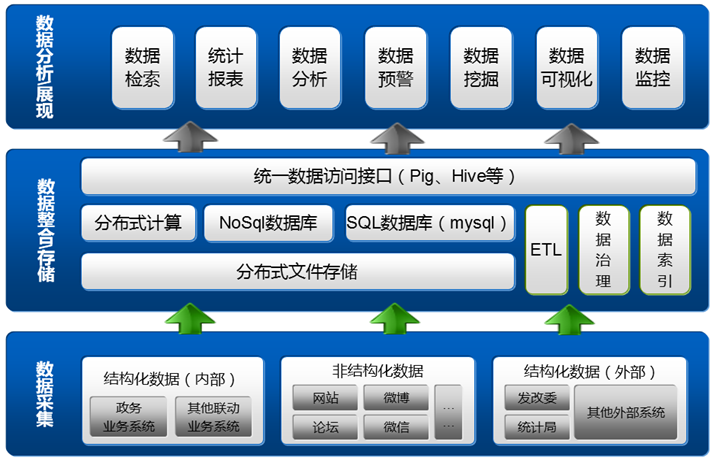 （1）数据采集数据采集包括数据源和数据采集器两个部分。数据源包括各委办局业务系统等内部数据源；网站、微博、微信等互联网数据源；市属机构等外部数据源。数据采集器完成数据的实时/定期的采集，包括结构化数据采集器（内部系统）、非结构化数据采集器和结构化数据采集器（外部系统）三类，分别完成不同类型数据的采集工作。（2）数据整合和存储数据整合和存储对采集的数据进行抽取、汇总、索引，形成有效的分析数据，并将数据存储在分布式文件系统、NoSQL数据库、SQL数据库组成的混合存储系统中。同时，提供统一的数据访问/计算接口。（3）数据分析与展现数据分析/展现层提供大量工具，包括信息检索、信息分析、数据展现、数据挖掘等，每类工具都内置大量的算法。业务分析人员可以基于这些工具，定义相应业务分析。小程序技术体系基于SOA的体系架构基于面向服务（SOA）的多层体系架构设计，是成熟科学的系统架构设计思想。SOA是为了要解决多个不同系统之间业务集成的需要，通过连接能完成特定任务的独立功能实体实现的一种软件系统架构。采用面向服务架构（SOA），松耦合的设计分析方法，保证系统的灵活性、可扩展性和良好的维护性，结合面向服务的集成融合技术（SOI）将原有的各个业务系统以及新建的业务系统通过服务组件化的方式，进行统一的封装和对外服务提供。采用SOA架构有利于项目的构建，它可以根据需求通过网络对松散耦合的粗粒度应用组件进行分布式部署、组合和使用。服务层是SOA的基础，可以直接被应用调用，从而有效控制系统中与软件代理交互的人为依赖性。在基于SOA架构的系统中，具体应用程序的功能是由一些松耦合并且具有统一接口定义方式的组件(也就是service)组合构建起来的。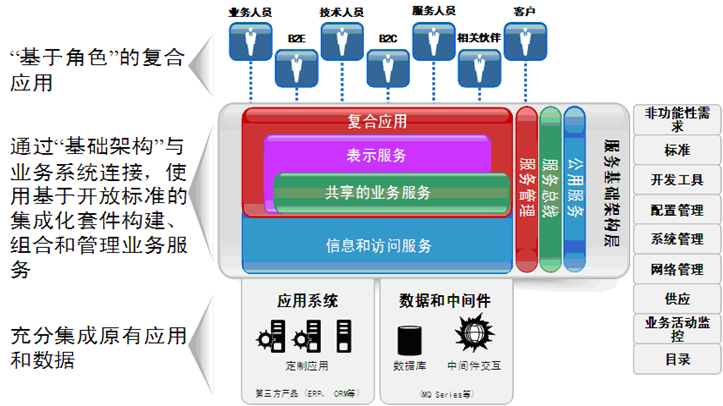 面向服务架构是一种创新的信息系统IT 架构风格（即IT架构模式），是政府在进行IT规划和IT架构构建或重构过程中可遵循的先进的架构路线，是帮助信息化系统如何构建能快速适应政策、市场变革的IT体系的思想体系。通过导入SOA构建IT架构，真正实现IT与业务对等，IT为业务快速响应市场变化提供基础支撑能力，帮助政府真正立起随需应变的架构。Web Service技术Web服务（Web Service)是一种分布式的计算技术，在Internet或者Intranet上通过标准的XML协议和信息格式来发布和访问商业应用服务。由于Web服务技术是基于标准和松散耦合的，与具体厂商的解决方案、技术平台无关。这对于日后新建设系统的选型和迁移提供了很大的灵活性和扩展性。使用Web服务，可以在Web站点放置可编程的元素，发布能满足特定功能的在线应用服务，其他组织可以通过Internet来访问并使用这种在线服务。Web服务使用的是开放的Internet标准：Web服务描述语言(WSDL，用于服务描述)，统一描述、发现和集成规范(UDDI，用于服务的发布和集成)，简单对象访问协议(SOAP，用于服务调用)。Web服务具备如下特点：①互操作性：任何的Web服务都可以与其他Web服务进行交互。因为SOAP协议是所有供应商都支持的标准，避免在CORBA、DCOM和其他协议之间转换带来的麻烦。②普遍性：Web服务使用HTTP协议和XML进行通信。因此，任何支持这些技术的设备都可以拥有和访问Web服务。③易用性：Web 服务的概念易于理解，任何开发语言都可以用来编写Web服务。目前已经有许多工具可以开发和部署Web服务，还有一些工具可以将已有的COM组件和JavaBeans、Enterprise JavaBeans部署为Web服务。由于Web服务的这些特点，使得Web服务成为EAI解决方案的一个理想选择。可视化开发技术随着移动互联网和用户体验的发展，可视化程序设计越来越受到重视，可视化设计是一种全新的程序设计方法，避免许多繁琐的代码语句。它主要是让程序设计人员利用软件本身所提供的各种控件，像搭积木式地构造应用程序的各种界面。可视化开发就是在可视开发工具提供的图形用户界面上，通过操作界面元素，诸如菜单、按钮、对话框、编辑框、单选框、复选框、列表框和滚动条等，由可视开发工具自动生成应用软件。可视化编程语言的特点主要表现在两个方面：一是基于面向对象的思想，引入了控件的概念和事件驱动；二是程序开发过程一般遵循以下步骤，即先进行界面的绘制工作，再基于事件编写程序代码，以响应鼠标、键盘的各种动作。利用可视化开发技术进行编程，既能从整体上展示开发的整体框架，又能反映出开发过程中涉及到的各个模块以及模块内部的细节和模块之间的联系，既便捷又清晰。微服务架构模式本项目平台的系统架构整体采用微服务架构模式。这种微服务架构模式支持以服务构建应用。把小的服务开发成单一应用的形式，每个应用运行在单一的进程中，并使用HTTP/REST轻量级的API。这些服务在满足业务需求同时可使用自动化部署工具进行独立发布，并可以使用不同的开发语言以及不同数据存储技术。系统架构支持应用被分解为多个可管理的分支或服务。每个服务都有一个用RPC-或者消息驱动API定义清楚的边界。这种微服务架构模式给采用单体式编码方式很难实现的功能提供模块化的解决方案，因此，单个服务很容易开发、理解和维护。每个微服务具有独立的部署。不再需要协调其它服务部署对本服务的影响。并且每个服务可以独立扩展。XML技术国家电子政务标准总体组已确定采用XML作为数据交换格式标准，并作为公共数据元描述标准。XML本身是一种开放性技术，是连接不同系统、不同平台的数据桥梁，目前XML技术受到行业的广泛关注和认同，支持XML的软件和开发工具越来越多，功能也越来越强大，许多XML工具还提供开放的源代码，以方便在此基础之上进行移植和二次开发。在XML安全方面，XML语言自身的结构化特征，以及XML广泛和深入的应用，给XML数据的安全带来新特性，比如保护XML文档的存储安全、保护XML消息长期的确认性、保护XML文档局部数据的安全等。XML语言具有如下特点：①XML不但是标记语言，而且是可扩展的（eXtensible）标记语言。不同个人、不同行业和应用都可以根据实际需要定义新的标记语言。准确的说，XML是一种元语言，基于它提供的规则，可以制定各种各样的标记语言；②信息的显示与处理分离：在XML中，文档内容以什么样的形式显示由可扩展样式语言(eXtensible Style Language,简称XSL)和层叠样式表(Cascading Style Sheets,简称CSS)加以控制。如果需要改动信息的表现方式，无须改动信息本身；XML中数据搜索可以简单高效地进行；XML文档制定者可以根据数据自身的逻辑定义文档结构；显示与内容分离，极大地拓宽XML的应用领域；③XML遵循严格的语法要求，结构清晰，可读性好，容易编制，便于不同系统之间信息的传输。XML是新一代的数据表示技术，是整个系统的应用层数据编码格式。 通用XML在XML1.0、DTD和XSL规范基础上，增加消息安全机制和XML文档安全机制，在保留XML技术自描述等优点的同时，通过公钥基础设施PKI在消息层保证消息的安全，在应用层保证元素级数据的安全，基于cegXML的信任服务架构可在不同的Web系统之间提供无缝的安全交互和信息交换，并能非常方便地实现信息的机密性、完整性、抗抵赖性以及访问授权等安全功能需求。JSON技术相比于XML而言，JSON(JavaScript Object Notation, JS 对象标记) 是一种轻量级的数据交换格式。它基于 ECMAScript (w3c制定的js规范)的一个子集，采用完全独立于编程语言的文本格式来存储和表示数据。简洁和清晰的层次结构使得 JSON 成为理想的数据交换语言。易于人阅读和编写，同时也易于机器解析和生成，并有效地提升网络传输效率。JSON 可以将 JavaScript 对象中表示的一组数据转换为字符串，然后就可以在网络或者程序之间轻松地传递这个字符串，并在需要的时候将它还原为各编程语言所支持的数据格式。JSON与XML比较：（1）可读性JSON和XML的可读性不相上下，一边是简易的语法，一边是规范的标签形式，很难分出胜负。（2）可扩展性XML有很好的扩展性，JSON也有，没有什么是XML可以扩展而JSON却不能扩展的。不过JSON在JavaScript主场作战，可以存储JavaScript复合对象，有着xml不可比拟的优势。（3）编码难度XML有丰富的编码工具，比如Dom4j、JDom等，JSON也有提供的工具。无工具的情况下，熟练的开发人员一样能很快的写出想要的xml文档和JSON字符串，不过，xml文档要多很多结构上的字符。（4）解码难度XML的解析方式有两种：一是通过文档模型解析，也就是通过父标签索引出一组标记。例如：xmlData.getElementsByTagName("tag Name")，但是这样是要在预先知道文档结构的情况下使用，无法进行通用的封装。另外一种方法是遍历节点（document 以及 child Nodes）。这个可以通过递归来实现，不过解析出来的数据仍旧是形式各异，往往也不能满足预先的要求。这样可扩展的结构数据解析起来都很困难。JSON也是如此，如果已知JSON的结构，那么进行数据传递非常简单明了，如果不知道JSON的数据结构去解析JSON，会非常困难。（5）有效数据率JSON和XML还有另外一个很大的区别在于有效数据率。JSON作为数据包格式传输的时候具有更高的效率，这是因为JSON不像XML那样需要有严格的闭合标签，这就让有效数据量与总数据包比大大提升，从而减少同等数据流量的情况下，网络的传输压力。HTML5技术HTML5技术赋予网页更好的意义和结构。更加丰富的标签将随着对RDFa的微数据与微格式等方面的支持，构建对程序、对用户都更有价值的数据驱动的Web。基于HTML5开发的网页APP拥有更短的启动时间，更快的联网速度，这些全得益于HTML5 APP Cache，以及本地存储功能。HTML5拥有更有效的服务器推送技术，更有效的连接工作效率，使得基于页面的实时聊天，更快速的网页体验，更优化的在线交流得到实现。虚拟化技术的运用云计算数据中心资源的管理模式是采用池化的办法，把服务器、存储、网络等资源按照不同的标准组织成不同的资源池。通过资源池的管理模式，云计算数据中心管理员无需去考虑具体的服务器、存储和网络的位置和配置。虚拟化软件能够利用虚拟化功能构建云计算基础架构，提供灵活可靠的IT服务。虚拟化软件能够汇总多个系统间的基础物理硬件资源，同时提供大量虚拟资源。虚拟化软件可通过无缝和动态操作来管理大型基础架构（例如，CPU、存储器和网络）。安全系统设计设计目标网络安全保障体系建设的总体目标是：建立综合安全服务体系，从物理、网络、系统、信息和管理等方面保证整体安全；建立综合防范机制，保障信息安全、高效、可靠的运行，确保信息的机密性、完整性、不可否认性和可用性，避免各种潜在的威胁。根据省委省政府对信息安全的要求，信息安全保障体系建设的具体目标概括如下：（1）网络安全域划分对网络重点区域实行重点保护。结合防病毒、入侵防护、防火墙等设备。（2）客户端安全通过部署相关系统，实现客户端身份认证、准入控制、USB和光驱等外设的控制审计、防病毒、实名制等功能，杜绝办公网客户端非法外联，和办公网、业务网客户端混用的现象。（3）数据交换安全办公网和业务网物理隔离，但两个网络之间有数据交换需求，包括：业务数据大数据量交换和个性化小规模数据交换，例如：通过办公网台式机对业务网的网站系统进行内容维护及办公网的应用系统与业务网应用系统的大量数据交换等。需要提供一种或多种便宜且易于实现的数据交换手段。（4）主机服务器应用层面的设计考虑由于办公网和业务网物理隔离，需要靠“交换”方式来进行信息交流。从应用层面设计解决方案，典型的应用需求包括：办公网的信息在业务网的门户网站上发布；办公网客户端和业务网客户端（同一个人的两台机器）之间的数据交换；办公网“调用”业务网数据库的数据；两网数据库之间数据交换；办公网的文件经业务网传输到下级单位；其他常用的应用需求。安全体系设计安全体系整体模型将安全保障体系结构模型中实现安全服务的安全保障措施和行动按人、技术和操作三个要素划分为三个层面，如图：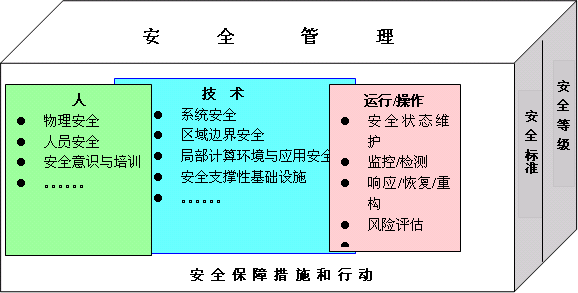 安全保障体系结构图人、技术和操作是信息安全保障体系中的三个重要组成部分：人利用各种技术来对网络和信息系统进行操作，从而达到保护网络和信息系统安全性的目的。网络信息系统的安全保障毫无疑问需要以信息安全保障技术为基础来解决，而同时信息安全又强烈地依赖于人及人的操作。因此，在设计信息安全保障体系时，强调信息安全保障需要人、技术和操作三要素的均衡；强调信息安全是过程，安全管理必然不可缺少；强调安全管理涉及人与环境，安全技术以及安全操作的各个方面，良好的安全管理机制和措施是各种要素取得均衡的关键；强调安全标准化将确保各种安全技术和措施能够协同工作和实现整体效能。信息的安全保障体系设计遵照安全保障体系模型，在统一的等级防护安全策略指导下，我们将整个信息的安全保障体系设计分为安全技术保障体系建设、应急响应体系建设和安全管理保障体系建设等几方面重要内容，其中安全技术保障体系建设的内容包括安全基础设施（主要包括统一认证网关、防火墙系统等）、安全服务系统（主要内容包括安全隔离系统、入侵监控检测系统、防病毒系统等）；应急响应体系建设的内容包括应急响应对象、流程、机构等几方面；安全管理保障体系建设的内容包括组织、制度、管理手段、安全审计等几方面。因此，安全保障体系建设，将通过建立网络平台安全技术保障体系、应急响应体系和安全管理保障体系，提供身份认证、访问控制、抗抵赖和数据机密性、完整性、可用性、可控性等安全服务，形成集防护、检测、响应于一体的安全防护体系，实现实体安全、应用安全、系统安全、网络安全、管理安全。安全保障体系框架如图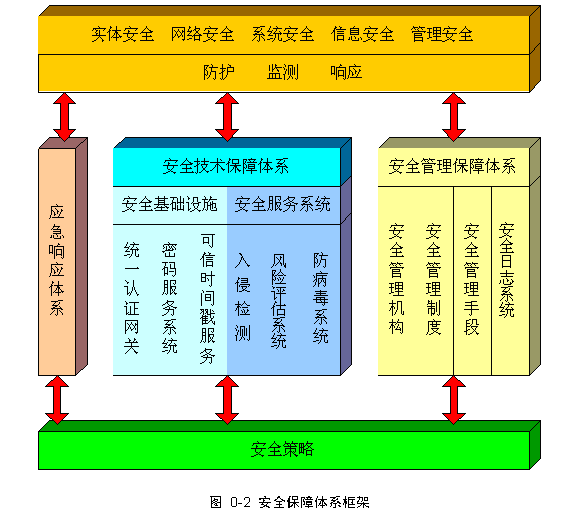 政府信息公开是政府的重要原则，为了拉近政府和公众的距离，使公众具有知情权、参与权、监督权和享用政府服务的权利，为公众提供良好的信息服务，充分挖掘政府信息的最大效益，开放政府信息资源（非国家涉密和适宜公开部分）服务于民是各级政府信息化建设的重要特征。尽快制订相关信息公开法规，适度的解密和规范开放的规则，保护政府部门间信息的正常交流，保护社会公众对信息的合法享用，打破对信息资源的垄断和封锁，提高政府行政透明度和民主进程是非常有利的和必需的。政府的信息安全机制是指实现信息安全目标的支持元素。（1）支撑机制作为大多数信息安全能力的共同基础，支撑机制是最常用的安全机制。而且，支撑机制总是和其它机制相互关联。支撑机制包括：标识和命名、密钥管理、安全管理、系统保护。（2）防护机制防护机制被用于防止安全事故的发生。防护机制包括：受保护的通讯、身份鉴别、授权、访问控制、拒绝否认、事务隐私。（3）检测和恢复机制因为不存在完美无缺的信息安全防护机制组合，所以在信息系统中有必要检测安全事故的发生并采取措施减少安全事故的负面影响。检测和恢复机制包括：审计、入侵检测和容忍、完整性验证、安全状态重置。信息系统的全部信息安全服务最终都依赖于操作系统安全服务。系统保证是系统实现全部安全能力的一个关键的基础要素。而系统管理是系统实现有效的安全能力的另一个重要方面：1）系统保证作为政府信息系统的一种基础安全特性，系统保证描述了某个实体完成预定功能的受信程度。为得到用户的充分信任，安全的系统实现必须正确运用各种安全机制，并能恰当响应有意的入侵或者无意的误操作。2）系统管理系统管理强调在系统的运行阶段正确配置和使用各种安全服务和工具。系统管理的范围主要包括：性能管理、记账管理、安全管理。其余的安全服务还包括：操作系统安全服务、跨层安全服务、底层安全服务、中间件安全服务、应用安全服务。根据前面介绍的技术框架，在“安心返”系统及“17防”平台项目建设中采用的安全技术包括：防火墙、抗拒绝服务系统、入侵检测、安全评估、防病毒、物理隔离设备、漏洞扫描等。安全保障体系框架具有如下特点：体现了安全管理是纲、安全技术是基础、安全的人和操作是保障；强调信息安全保障需要人、技术和操作三要素的均衡；强调安全的过程性和动态性以及防护、检测和反映（PDR）模型的应用；强调深度防御和分层防护的原则。技术安全保障参考国际标准ISO17799和中华人民共和国国家标准-计算机信息系统安全保护等级划分准则（GB17859-1999），通过借鉴ISO7498-2中所描述的开放系统互联安全的体系结构，得出了适合信息化行业的安全保障体系结构模型，如图所示：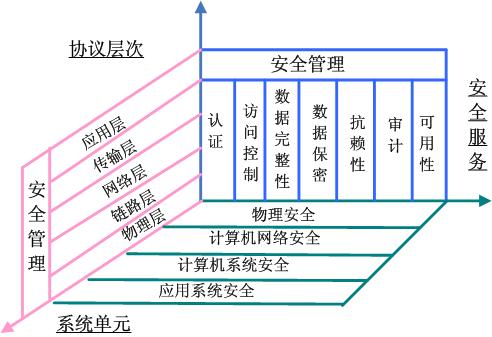 安全保障体系结构模型该模型分别从安全服务、协议层次和系统单元三个层面对信息的安全保障体系的建设进行了全面的分析。从上图中可以看到，所有三个层面都包含了安全管理的内容，这正体现了技术手段为辅、严格高效的管理为主的现代管理思想。安全服务层次从各种单元安全解决方案所必需的一些基本安全服务的角度出发，来考察信息安全保障体系的建设。这些基本安全服务包括身份鉴别、访问控制、数据完整性、数据保密性、抗抵赖、审计跟踪和可用性服务。其中前五种安全服务取自于国际标准化组织制订的安全体系结构模型[ISO7498-2]，在[ISO7498-2]基础上增加了审计跟踪服务和可用性服务。协议层次从TCP/IP协议的分层模型出发，分别从TCP/IP协议的物理层、链路层、网络层、传输层和应用层来考察网络信息安全保障体系的建设。系统单元层次从信息网络系统所处的环境及其自身的各个组成单元出发，分别从物理环境安全、网络平台安全、系统平台安全和应用系统安全等四个方面来考察网络信息安全保障体系的建设。安全管理涉及到所有协议层次、所有单元的安全服务和安全机制的管理。安全管理主要涉及两方面的内容：各种安全管理技术和安全管理制度等。安全管理（1）安全管理组织形成一个统一领导、分工负责，能够有效管理整个审批平台安全工作的组织体系。（2）安全管理制度包括实体管理、网络安全管理、软件管理、信息管理、敏感信息介质管理、人员管理、安全保密产品管理、密码管理、维修管理及奖惩等制度。（3）安全管理手段利用先进成熟的安全管理技术，逐步建立整个审批平台的安全管理系统。（4）安全日志系统全面负责对企业各类系统的全部活动轨迹进行记录和审计，以便为事后的安全审计追踪、系统安全漏洞分析提供原始证据。系统安全服务端安全机制服务端的安全机制主要包括：（1）网关安全防御防火墙（2）防垃圾邮件网关（3）服务器负载均衡（4）数据专线（5）机房安全保障制度应用端安全机制为保证客户端系统的安全稳定，采用漏洞扫描和补丁管理系统作为技术保障措施。（1）部署方案软件程序缺陷和漏洞对互联的计算机系统是个灾难，利用系统漏洞的攻击危害性极大，尤其是近年来病毒借用了这种具有黑客攻击的技术后，给网络带来严重的后果，如CodeRed、Nimda、Blaster等都无一例外使得内部网，甚至是整个Internet陷于瘫痪状态。由于补丁程序是这类问题的唯一根本解决方案，加之各类补丁程序数量规模巨大，所以出现了漏洞补丁管理和发布这样的安全应用系统。在内网中部署漏洞扫描和补丁管理系统，及时发现和完善终端电脑。（2）产品功能1）综合信息在安全漏洞管理系统的首页中，会呈现出扫描报告的综合数据分析，列出某个扫描计划漏洞数量趋势图、最后一次扫描结果漏洞数量饼形图、今日任务列表等分析数据，能够方便用户对整个网络系统中的漏洞信息有个全面的了解2）资产管理资产管理功能是让用户更好的对网络中的设备进行管理和分析。用户可以通过系统管理的资产发现，通过发现的预备资产新建或者合并资产，也可以手动增加资产信息。并且可以对资产按照不同的方式进行分类，以方便资产的管理。资产管理和扫描紧密结合，用户直接可以针对资产单独进行扫描。用户也能够了解资产的风险趋势和漏洞，及时采取补救措施。3）策略插件管理策略插件管理包括两部分：扫描策略管理和扫描插件管理(漏洞库)。4）扫描策略管理系统提供了内置的扫描策略以方便用户采用特定的策略来扫描资产，能够更快更高效发现资产漏洞。同时用户也能够自定义策略，并且可以以原来的策略为模板。5）扫描插件管理扫描插件管理也就是漏洞库管理。6）扫描管理进行扫描任务配置，设定扫描对象、扫描策略和扫描插件。7）扫描计划系统可以让用户建立不同计划类型的扫描计划。包括人工任务、定时任务(天、周、月)、立刻运行任务等计划。8）正在扫描计划在扫描的时候，可以实时查看扫描进度，并且能够让用户停止当前扫描任务。9）扫描报告系统提供各种形式的报表展现扫描结果报告，并且提供修补方法。安全运维防护体系1.流程规范在安全运维体系运作过程中需要制定一系列第三层过程控制文件帮助纪录并明确过程实施步骤、内容、结果，并通过实施手册和指南定义具体操作内容和步骤，引导日常运维工作正确执行。流程规范是指规定信息安全运行维护工作的具体内容，规范信息安全运行维护工作方式和秩序的一系列文件。流程规范的作用是将信息安全维护工作规范化和标准化，保障信息安全策略和规章制度有效落实并便于审查。2.绩效考核绩效考核是指从信息化系统的绩效目标出发，通过一定的方法和客观标准，对平台运维人员的工作能力、工作成绩、工作态度等进行的综合评价，是行政管理工作的重要内容及基础性工作。安全运维方面，根据实际情况确定信息化系统的运行维护体系，保证必要的运行维护经费，遵循政府主导、制度保障、专业维护的原则；建立规范的安全运维流程，实行分级管理、分级把关，执行严格的审核程序；确保运维工作的及时、准确。建立考核机制，并纳入管理部门的绩效考核。（3）风险评估与安全审计风险评估是指依据有关信息安全技术和管理标准，对信息系统及由其处理、传输和存储的信息的保密性、完整性和可用性等安全属性进行评价的过程。风险评估要评估资产面临的威胁以及威胁利用脆弱性导致安全事件的可能性，并结合安全事件所涉及的资产价值来判断安全事件一旦发生对大数据平台造成的影响。风险评估的作用是了解信息和信息系统面临的安全风险，为实施安全控制措施，降低安全风险提供依据。风险评估风险评估的实施是指选择适当的评估方法，由信息安全评估专业人员和“安心返”系统及“17防”平台项目安全管理员共同参与，对信息安全风险进行评价的过程。风险评估的实施以《信息安全技术信息安全风险评估规范》（GBT_20984-2007）、《信息安全技术信息系统安全保障评估框架》（GBT_20274-2008）和国家的有关文件要求为依据。风险评估可分为自评估（组织自身发起）和检查评估（上级主管部门或国家有关职能部门发起）两种方式。当风险评估工作选择由外部服务机构进行时，委托具有相应资质的风险评估服务机构进行。安全审计为确保平台运维组织提供的服务总体满足业务需求及信息化系统安全、稳定、可靠运行，需要完整的安全审计机制。安全审计是指按照一定的安全策略，利用记录、系统活动和用户活动等信息，检查、审查和检验操作事件的环境及活动，从而发现系统漏洞、入侵行为或改善系统性能的过程。安全审计，实际是记录与审查用户操作计算机及网络系统活动的过程，是提高系统安全性的重要举措。系统活动包括操作系统活动和应用程序进程的活动。用户活动包括用户在操作系统和应用程序中的活动，如用户所使用的资源、使用时间、执行的操作等。通过审计，以达到自查的目的，检测前期制定的规范流程执行情况，检查日常网络安全工作开展情况，同时通过审计可以发现主机及业务中存在安全威胁，回溯导致系统风险的危险操作。（4）安全加固与策略优化安全加固安全加固作为信息化系统所制定的安全策略的落实，从实践的角度来检验安全策略的有效性。通过安全加固可以确保对象满足安全基线要求，优化配置，安装适用的安全软件等加强对象的安全性能，从实践角度检验安全策略的有效性。安全加固不仅仅局限于单独的加固对象，对象所处的环境，包括大数据平台的路由器、交换机、操作系统、数据库、安全设备、网络结构、中间件等，都属于需要考虑的范围。通过风险评估、安全审计等手段发现的问题，对相应的解决方案进行加固前的风险分析，确认加固的操作风险在可接受的范围内，确认后方可进行安全加固。安全加固在保证最小化影响业务正常运行的同时，最大化保障信息系统安全。安全加固为网络和系统评估加固过程中的基本轮廓。原则上，每个加固过程都要考虑安全的所有部分。在实际的评估加固过程中，特定的系统和网络类型会对应基线中的一个部分。策略优化根据风险评估及安全审计发现的安全问题和安全隐患，结合相应的评估报告、加固建议及相关的系统安全策略对信息系统实施策略优化，从而提高相关信息系统的可用性和安全性。策略优化是对系统处理流程及对网络设备、安全设备、虚拟主机系统等进行的一项基本安全保护措施，通过策略优化一方面能够处理数据在处理过程中如收集点覆盖情况、分类规则符合性、分析计算方式优化及数据调用等，保证数据在处理过程中流程的规范性和分析结果质量；同时优化配置，消除系统中存在的部分安全隐患，也加强设备或系统安全的健壮性。策略优化工作的目标是解决在安全评估和安全审计中发现的技术性安全问题，所有的被评估对象不再存在潜在的安全隐患；同时，在策略优化过程中注意避免影响修补加固对象原有的功能和性能。策略优化首先让加固对象满足安全基线要求，这是策略优化的基本目标，通过策略优化更应该达到设备配置精炼有效，摒弃繁琐重复效果的配置，提高设备部署规则的使用效率，提升设备处理能力。（5）安全监测与应急响应安全监测安全监测是以实现信息化系统的安全风险管理和控制为目的，从信息系统全生命周期的安全风险管理、合规管理、基线管理、运维管理以及安全信息展示等方面出发，基于安全策略实现信息系统的安全集中管理和运维。安全监测的目标为落实“集中化、标准化、精细化、流程化”的信息安全保障体系建设管理的要求，建立资产和风险管理体系、安全策略管理体系、安全知识共享体系，建设满足以实现大数据平台的安全风险管理和控制为目标，以全面的安全对象的风险监控、预警、处置和评价分析为主要功能，基于安全策略实现大数据平台的技术支撑和安全管理。安全机制集中控管，是指能够对信息系统所涉及的计算机、网络以及应用系统的安全机制实现统一管理、统一监控、统一审计、协同防护，发挥安全机制的整体作用，提高信息系统的安全防护等级和水平。安全信息集中管理是指将信息系统所涉及的计算机、网络以及应用系统的安全信息实施统一管理、综合分析、发挥安全信息的整体作用。应急响应应急响应是对安全事件按一定的程序进行处理，其主要任务是尽可能缩小事件发生的范围和数量、防止事件升级、系统恢复以及责任认定等。应急预案是在信息系统发生紧急安全事件（包括入侵事件、软硬件故障、网络病毒、自然灾害等）之后，为尽快恢复其正常运行，降低安全事件的负面影响而制订的预案。有关应急预案内容包括计划制订、计划培训和计划演练。事件响应是在安全事件发生后根据应急预案对事件进行监控、处置和报告，采取措施将损失降到最低程度并从中吸取教训的活动。事件响应工作应包括事件监控和事件处置。项目的信息数据设计数据系统设计数据仓库设计建立数据资源仓库的意义，就在于将支撑”安心返”系统及“17防”平台的各类业务数据，以及其他政府职能部门的相关数据进行统一的整合汇集，形成统一、完善、标准的数据资源仓库。数据模型是数据仓库建设的基础，一个完整、灵活、稳定的数据模型对于数据仓库项目的成功起着重要的作用。数据模型是整个系统建设过程的导航图，通过数据模型可以清楚地表达内部各种业务主体之间的相关性，使不同部门的业务人员、应用开发人员和系统管理人员获得关于系统的统一完整的视图。数据模型是整合各种数据源的重要手段，通过数据模型，可以建立起各个业务系统与数据仓库之间的映射关系，实现源数据的有效采集。数据模型的建立可以使开发人员清楚地了解数据之间的关系，以及数据的作用。在数据仓库中只需要采集那些用于分析的数据，而不需要那些纯粹用于操作的数据。由于数据模型对现有的信息以及信息之间的关系从逻辑层进行了全面的描述，当未来业务发生变化或系统需求发生变化时，可以很容易地实现系统的扩展。数据结构的变化不会偏离原有的设计思想。（1）数据仓库建模设计数据仓库模型设计遵循“自顶向下、逐步求精”的设计原则。模型设计阶段分为三个阶段：概念模型设计、逻辑模型设计、物理模型设计。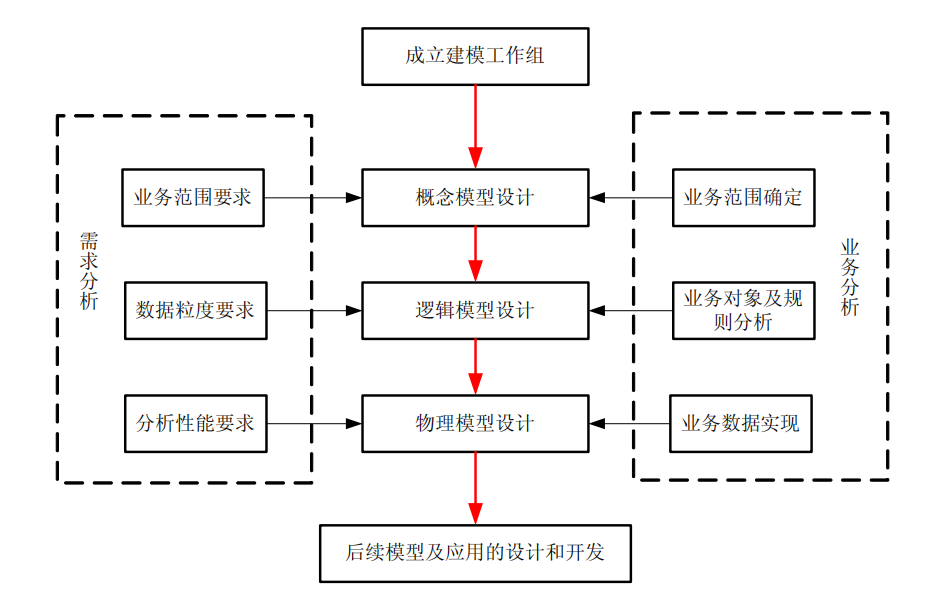 1.概念模型设计（Concept Data Modeling）：这一阶段之前的首要工作是通过需求分析，明确需求所涵盖的业务范围。然后再对需求范围内的业务及其间关系进行高度概括性的描述，把密切相关业务对象进行归类，即划分主题域。概念模型的设计是为逻辑模型的设计做准备，它没有统一的标准，主要根据设计者的经验。2.逻辑模型设计（Logical Data Modeling）：分别对概念模型的各个主题进行细化，定义其中的实体并描述实体之间的关系，并产生实体关系图（ERD），然后遵照规范化思想在实体关系的基础上明确各个实体的属性。实体产生于中国移动开展的业务、服务及其涉及的对象（如客户、帐户、员工、机构、资源），实体间的对应、约束关系则来自于各业务过程中的规则。可以说，这一阶段面对的是业务。3.物理模型设计（Physical Data Modeling）：一旦逻辑模型到位，物理模型就有了可参照的依据，开发工作内容也同时得到明确。物理模型设计主要依据逻辑模型针对具体的分析需求和物理平台采取相应的优化策略。此时会在一定程度上增加数据冗余或者隐藏实体之间的关系，是一种反规范化的处理，目的是提高数据分析的速度，适应具体数据库的容量、性能等限制。可以说，这一阶段面对的是具体的软硬件平台和性能要求。（2）数据模型范型范式建模法（Third Normal Form，3NF，应用于OLTP）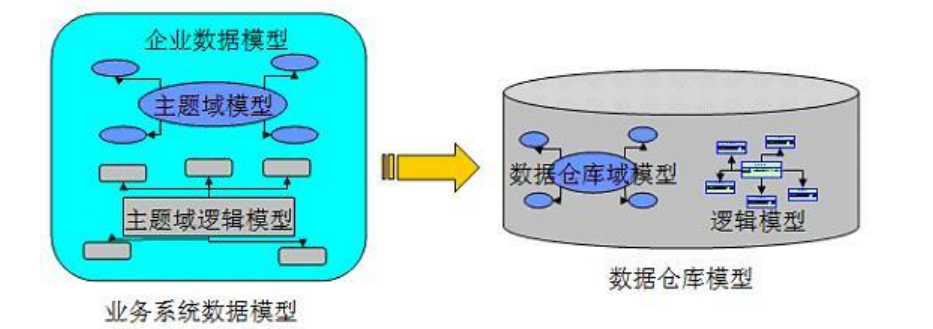 1、实体建模法（狭义上的数据仓库建模）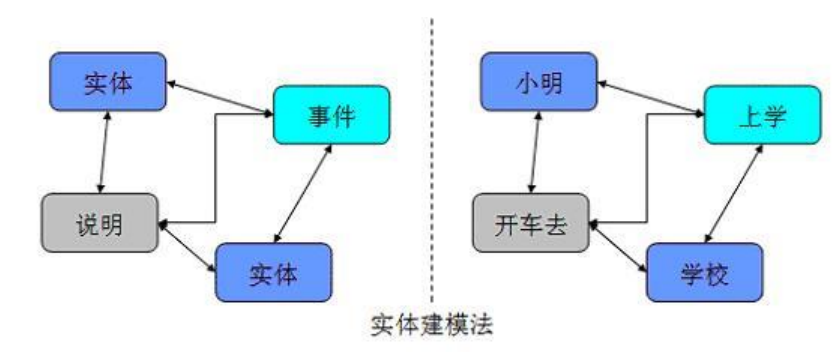 2、维度建模法维度建模法，Kimbal1最先提出这一概念。其最简单的描述就是，按照事实表，维表来构建数据仓库，数据集市。这种方法的最被人广泛知晓的名字就是星型模式（Star-schema）。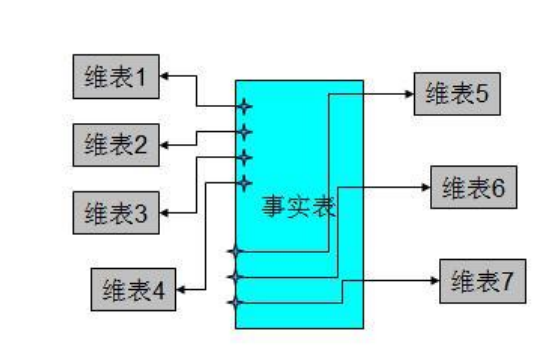 维度建模的领域主要适用与数据集市层，它的最大的作用其实是为了解决数据仓库建模中的性能问题。维度建模很难能够提供一个完整地描述真实业务实体之间的复杂关系的抽象方法。综上所述，在”安心返”系统及“17防”平台创建数据仓库模型的时候，参考使用上述的三种数据仓库的建模方法，在各个不同阶段采用不同的方法，从而能够保证整个数据仓库建模的质量。数据来源、采集更新方式数据来源：主要来自杭州城市大脑中枢系统，如：从杭州城市大脑中枢系统获取杭州健康码数据。 数据采集方式：主要通过API接口将其他系统中的数据采集到“安心返”系统及“17防”平台中。 基础数据标准、共享和交换数据标准总结长期实践经验，经过细致严谨的研究评审,逐步建立完善一套涵盖全面,通用易用,长期可行的数据标准、共享、交换规范体系。首先，要了解、吸收和引用国家、行业和地方已有的数据标准，分析和引用一些先进城市、部门已经制定的标准；结合杭州市城市大脑标准规范与建德市数据中台汇集和整合的信息资源情况，研究、制定适合建德市平台自身的数据标准规范。为实现各类业务信息系统互联互通，建立数据共享交换标准，标准参考《国家政务信息资源交换体系标准》，并结合建德市各业务系统横纵向数据交换的需求定制。定位在数据搬运工，严格做到不干涉业务，与数据结构、数据类型无关。共享交换不限于静态数据的传输通道，实现跨区域、跨系统的数据交换及数据资源的统一调度管理。外部数据交换和共享设计外部提供的数据主要是杭州健康码数据，杭州健康码通过从杭州城市大脑中枢系统共享获取。项目的计算机及网络平台系统设计计算机主机系统设计基于对”安心返”系统及“17防”平台需求的分析，本次项目所需的服务器、存储等需求如下表所示：1、应用服务器4核CPC、16G内存、100G硬盘、centos8.0 64位系统。2、数据库服务器4核CPC、16G内存、200G硬盘、centos8.0 64位系统。3、短信网关支持全国手机短信发送（移动短信网关）。系统软件平台设计选型原则（1）最大限度满足用户的业务需求；（2）尽量选用同类产品中技术最成熟、性能先进、使用可靠的成熟产品型号，以保证项目的先进性、成熟性；（3）选用国内外知名的品牌，以及有雄厚实力和绝对优秀技术支持能力的厂家、代理商，以保证项目指标的实现和项目运行的可靠性；（4）充分考虑所选设备之间的互连性、适应性、兼容性、可扩展性、可维护性，尽量与现有设备品牌、型号等保持一致；（5）选用高度智能化、高技术含量的产品，建立工程开放式的架构，以标准化和模块化为设计要求，既便于工程的管理和维护使用，又可保持工程较长时间的先进性；（6）充分考虑设备技术支持力量和用户群体范围。同时，为便于运行管理，还应当注重：持续持久运行应用的能力、售后服务情况、升级更新能力、开放性、兼容性、国内技术支持力量、用户使用广泛程度以及实际应用效果。主要软件配置情况服务器操作系统为64位centos8.0系统，数据库软件为MySQL，采用JAVA开发语言基于IntelliJ IDEA集成开发平台进行开发。网络系统设计本次”安心返”系统及“17防”平台项目的网络架构设计如下图所示：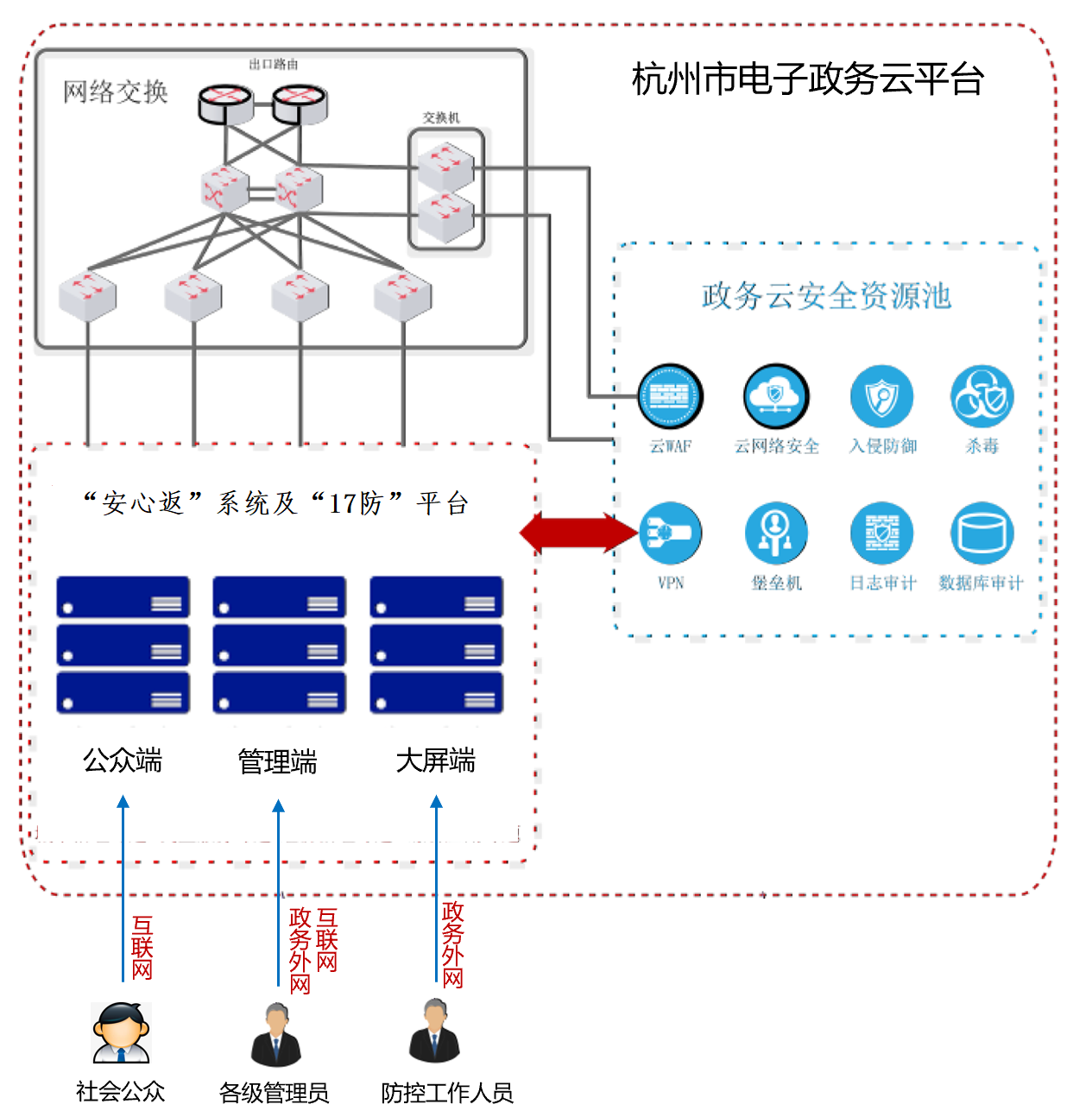 “安心返”系统及“17防”平台均部署在杭州市电子政务云平台，系统的各类用户通过互联网或政务外网访问系统相关内容，其中社会公众通过互联网访问公众端，市级管理员、乡镇（街道）管理员等各级管理员通过互联网或政务外网访问管理端，市防控工作领导小组和相关工作人员通过政务外网访问大屏端。项目的安全保密设计计算机网络安全设计系统网络边界安全建设本方案中系统区域边界应当按照2级进行保护，政务云上系统的安全边界防护主要采用政务云提供的“云盾”防护功能，实现对系统南北向流量的访问控制和入侵行为的阻断。在内部安全域之间的隔离主要采用政务云提供的安全组功能实现不同安全域之间的访问控制与隔离。注：由于系统主要在政务云上运行，本次项目所采用的各类安全措施，除本地接入环境的安全建设以外，其余均为云上安全产品，由政务云采用软件和镜像的方式提供。系统通信网络安全建设（1）系统网络安全综合审计网络综合日志审计主要负责收集”安心返”系统及“17防”平台政务云和本地应用接入环境内网络设备（路由器、交换机）、安全设备（防火墙、IDS系统、防病毒网关等）、操作系统（包括Windows和Unix）、应用服务等的日志。这些日志数据详实地记录了系统和网络的运行事件，是安全审计的重要数据。这些日志信息对于记录、检测、分析、识别各种安全事件和威胁有非常重要的作用，也是对当前网络安全情况进行评估的主要数据源。日志审计系统就是一个能够集中收集、管理、分析各种类型日志的安全审计管理中心，它可使网络管理员不用像以前那样从庞杂的日志信息中手工搜寻网络入侵的行为，可为管理员提供一个方便、高效、直观的审计平台，这样大大提高了安全管理员的工作效率和质量，也更加有效地保障了”安心返”系统及“17防”平台网络的安全运行。注：由于”安心返”系统及“17防”平台主要在政务云上运行，本次项目所采用的各类安全措施，除本地接入环境的安全建设以外，其余均为云上安全产品，由政务云采用软件和镜像的方式提供。（2）平台通信传输加密网络建设在网络传输层面，为了满足”安心返”系统及“17防”平台的外部安全运维的管理和部分数据的交互，需要建立传输加密系统，传输加密系统目前主要采用VPN的方式进行传输，此次方案的建设将在本地的VPN线路建设上采用下一代防火墙当中的VPN模块实现传输的加密控制，确保数据传输过程当中的安全保密。在云端的VPN建设方面，主要采用政务云上提供的VPN服务实现。注：由于”安心返”系统及“17防”平台项目的核心平台主要在政务云上运行，本次项目所采用的各类安全措施，除本地接入环境的安全建设以外，其余均为云上安全产品，由政务云采用软件和镜像的方式提供。应用系统及数据安全设计本次项目的建设需考虑应用系统的安全，根据《网络安全法和网络安全等级保护2.0》要求，应用系统安全可以由两个方面来概括，即管理手段和技术手段。从技术方面，针对项目实际需求，从以下几个方面从不同的角度来保证应用系统的安全，彼此独立又相互协同，可以使信息系统具有全方位的，强大的安全服务。系统登录安全（1）系统登录安全为了保证信息的合法访问，建立统一的短信认证网关和授权管理系统。对每个访问系统的用户采用强身份验证。系统采用的统一的短信认证技术，所以系统用户登录时用户名和短信同时验证通过后才可成功登录系统。对指定用户，指定时间段内的整个登录、操作、退出的完整访问过程进行还原、查看和分析。对系统管理员的详细操作日志进行审计，确保系统管理员没有违法操作。（2）网站登录安全通过系统所在服务器的安全控制机制，将系统所在目录的访问权分配给授权用户。（3）网站模块安全设定每一模块的访问级别控制。访问级别有：读取、增加、编辑、删除、管理。将用户分组，并为每个组设定访问权限。如果一个用户属于两个组，则以较高访问权限为准。（4）会话期安全如果用户在管理员设定时间内(15~60分钟)内没有任何操作，用户需要重新登录才可使用系统。多次密码输入错误，自动锁定账户。如果用户在浏览器中输入其无权访问的页面地址，则自动注销该用户。在用户登录和信息传递过程中，对密码进行不可逆加密处理，有效保证系统及用户资料的安全。系统可以全面防止 SQL 注入攻击、密码猜解、木马上传等各种恶意攻击手段；采用 IP 限定方式来确保安全的用户访问。应用访问安全应用安全设计是保障信息及其服务的保密性、完整性、可用性、真实性、可核查性和可靠性，系统建设基于政务云提供的配套的身份认证、角色管理和权限控制建立应用安全体系。对指定用户，指定时间段内的整个登录、操作、退出的完整访问过程进行还原、查看和分析。对系统管理员的详细操作日志进行审计，确保系统管理员没有违法操作。对文件在线传输采用了加密算法，保证文件在传输过程中不被篡改。同时采用电子签章，保证在线制作文书的合法性。用户信息保护能力针对保护用户信息的要求提出了下面的保护措施：（1）来访身份鉴别对网站中的重要栏目加设身份标识鉴定功能，只有具有一定权限的用户才可以访问重要栏目，否则不能进入。（2）访问密码复杂度设置对注册用户的用户名和密码的复杂度进行安全设置，用一些验证和限制方法来保证注册用户的帐户安全。（3）登录失败处理对注册用户登录门户主站发生的登录错误，及时做出处理，保障用户帐户信息安全。（4）验证码安全机制用户在登录门户网站、填写个人资料，修改相关信息，查看申请信息，发布留言等操作时，需要输入随机生成的验证码来做双重验证。（5）跨站脚本扫描根据“所有用户输入都是危险的”这一原则，一方面对网站的代码进行整体检查，对存在用户输入的功能模块进行数据校验和危险字符过滤，从源头上阻隔跨站攻击的出现；另一方面软件自身带有危险字符过滤模块，再加上网站 WEB 服务器上的安全模块功能的开启，完全可以实现对跨站攻击的防御。数据安全根据信息系统安全通用技术要求（GB/T20271—2006）中对信息系统安全等级保护的运行安全规范要求，主要通过身份鉴别、抗抵赖、访问控制等方面来实现。另外，为了应对各种自然灾害以及其它不可抗拒的外部环境影响，在数据安全方面还要考虑数据的容灾备份。基于数字证书认证体系的可信平台安全设计平台采用模块化松耦合设计，提供基于统一标准协议的统一认证模块，支持多属性认证；根据不同的业务抽象出不同的应用接口供应用在PC端、移动端、大屏端使用；提供标准控件满足用户多浏览器支持；基于安全网关贯通PC、移动端和大屏端数字证书生命周期管理；多CA融合技术支持不同CA不同算法数字证书互通互认。对业务与数据灾难备份恢复的设计使用统一的备份管理系统，实现数据备份的集中管理，自动完成备份工作，建立一个完善的面向应用和数据库的本地备份与恢复系统，保证在各种意外情况下能够迅速恢复数据。“安心返”系统及“17防”平台实现数据级备份，具体策略如下：（1）结构化数据备份：基于RDS的定时备份机制实现日级别全量备份，增量数据通过开启RDS的binlog日志，实现秒级备份。（2）非结构化数据备份：基于OSS的多备机制，复制到不同的BUCKET中。（3）系统备份：系统部署在ECS上，通过快照机制，每日定时备份系统盘和数据盘，出现问题时能够通过镜像回滚。信息安全与保密管理数据交换过程的安全保障平台数据交换过程的安全保障主要指信息在交换过程中不能被非法篡改、不能被非法访问、数据交换后不能抵赖等功能。平台业务系统在传递消息的过程中，可以指定是否采用消息内容的校验，校验的方法是由发送消息的业务系统提供消息的原始长度和根据某种约定的验证码生成规则（比如从MD5校验规则）生成的验证码。数据交换接口安全设计平台提供的消息传输接口支持不同的安全标准。对于对安全性要求比较高的业务系统来说，在调用平台的WebService接口时使用HTTPS协议，保证了传输层面的安全；而对于安全性不那么重要，只想通过很少的改动使用平台功能的业务系统来说，可以单的通过HTTP方式调用平台的WebService接口进行消息的传输。常态化工作重大节日期间在春节、国庆等国家重大法定节日期间，大量外来人员访建，市防疫指挥部及各乡镇疫情防控工作量将大幅度提升，为削减防控人员的工作量和良好的监管防控工作，届时可开放本系统进行疫情返乡登记，实现高效率后台在线审核，对高中低风险地区抵建人员进行智能分类处理。疫苗接种期间在疫苗接种期间，可开发本系统实现“放心种”模块功能，用户可通过“放心种”功能自行预约登记或他人预约登记来填写相关受种人员基本信息。同时系统支持新冠疫苗常规接种点（镇街卫生院）和方舱接种点支持身份证读卡器自动识别登记，所属乡镇街道四种状态的人数、预约总人数、一剂次接种率、二剂次接种率等数据也可实时同步。“安心返”申报登记系统“安心返”申报登记系统包含“放心种”,共有登陆模块、注册模块、申报人申报模块、帮他人登记模块、放心种模块、“随心查”、申报信息提交模块、修改模块。登陆模块申报登记端微信公众号应用为载体，面向返建人员（包括从境内个省、市、自治区、直辖市、港澳台和从境外返建人员）实现手机注册、信息申报、帮他人信息申报等功能。返建人员通过扫描“安心返”二维码访问“安心返”申报登记端。注册模块支持通过手机号注册，短信验证码登录；对接移动短信网关；支持首页展示指挥中心咨询热线电话列表；支持首页展示《用户注册协议》；按照符合建德市特色进行UI图设计，体现建德市LOGO和“安心返”主题。申报人申报模块申报人申报模块包含以下字段：1）申报人姓名2）申报人身份证（支持身份证正确性判定）、护照、港澳居民来往通行证、台湾居民来往通行证3）申报人手机号4）紧急联系人手机号码5）是否近1个月内由境外回国：是〔填写何地入境、入境日期、入境口岸、入境后解除隔离日期、最后一次核酸阴性日期）；否（无需填写内容）。6）申报人何地返建：省、市、区县（支持下拉选择，直辖市为下拉市、区、街道）7）申报人建德常住地址：乡镇/街道、村社（支持下拉框选择）8）申报人小区门牌号（或宾馆）：申报人输入在建德详细地址（支持输入）9）申报人到建日期：支持下拉框选择日期，限制选择日期为返建60天以内。10）申报人来建方式：支持下拉框选择（自驾、高铁、客运大巴、其他）11）申报人来建事由：支持选择回家、探亲、访友、商务差旅、旅游、务工、其他12）申报人来建从事工作：下拉选择框，分为：在建党政机关，在建事业单位，在建企业，个体经营，来建找工作，无。13）申报人来建工作单位：如“来建从事工作”选择前四种，必须要填写此项，支持输入。14）申报人是否携带7天内有效的核酸阴性检测阴性报告（支持选择是（选择核酸采样日期）、否）15）申报人当前从事行业（支持选择7种高风险行业及其他）16）申报人是否存在以下情况：下拉选择框，分为：确诊治愈（含无症状），密切接触者（2个月内），次密切接触者（接触过密切接触者），不存在以上情况。17）是否帮他人登记：选择是，申报登记提交后将直接进入帮他人继续登记，选择否，信息直接提交申报登记信息。帮他人登记模块功能及填写的信息与申报人申报登记模块一样。放心种模块支持显示新冠疫苗接种知情同意书，显示5秒倒计时。支持登记的主要信息为受种人员的基本信息，包括姓名、年龄、身份证号码、联系方式、人群分类、建德常住地址、在建工作单位/就读学校、身体状况等。其中按照29个大类对预约接种的人员进行了分类管理。支持帮他人进行新冠疫苗预约。新冠疫苗常规接种点（镇街卫生院）和方舱接种点支持身份证读卡器自动识别登记。接种预约升级，支持外籍、港澳、台湾地区人员预约新冠疫苗接种。“随心查”可根据身份证号码和姓名查询在建德市内接种医疗机构接种信息。申报信息提交模块全部信息填完提交后弹出“您的申报已登记，感谢您的配合”提示框，向申报人展示常住地所属乡镇（街道）疫情防控联系电话。如填报“何地返建”的区县（直辖市街道）选择了高中风险区域，申报登记提交后，回自动发送提醒短信给登记的手机号码，同时，申报人返回地址所对应的乡镇（街道）管理员手机也回同时收到提醒短信信息。修改模块支持申报人修改本人申报信息及帮他人申报登记信息。如果到达登记的“到建日期”,申报人返回地址所对应的乡镇（街道）管理员在管理后台进行“确认抵建”操作，则该申报信息将无法在微信端进行修改。“安心返”后台管理系统“安心返”后台管理系统包含“放心种”，共有申报信息列表、杭州健康码管理、高中风险地区标签化预警管理、乡村红黄蓝三色预警管理、核酸监测采样管理、短信通知提醒管理、统计报表、放心种后台管理、区域管理、用户管理、风险区域、角色授权、网站设置、密码修改、日志列表。申报信息列表支持申报信息筛选（姓名、身份证、申报日期（包含开始和结束日期）、归建日期（包含开始和结束日期）、是否纳管、抵建确认类型、是否结束纳管、来建工作类型、近一个月内由境外回国、区域预警等级分类、是否从事以下相关行业、是否粗壮乃相关情况、杭州健康码、常住地址（乡镇（街道）与村（社区）联动）、何地返建等筛选条件）。支持导出，导出包含所有申报登记信息项。支持查询数据按照乡镇（街道）进行数据访问权限控制，每个乡镇（街道）管理员账户只能查询所属乡镇（街道）数据，市级管理员账号可以查询所有数据。编辑修改：每个乡镇（街道）管理员账户能能编辑修改所属乡镇（街道）数据，市级管理员账户可以编辑修改所有数据支持信息新增和删除功能。改派：经过线下摸排，如果返现申报人登记的乡镇（街道）信息错误，乡镇（街道）管理员账号可进行改派操作，改派至正确的乡镇（街道）。改派成功后，原乡镇（街道）管理员账号将无该数据查询及操作权限。确认抵建:每个乡镇（街道）管理员账号能能对所属乡镇（街道）数据进行抵建确认，市级管理员账号可以对所有数据进行抵建确认。抵建确认分为六种情况：不返建、14+7集中隔离、14+7居家隔离、7+7健康管理、14+7+7健康管理、14天健康监测。申报记录一旦进行了抵建确认，无论乡镇（街道）管理员账号还是市级管理员账号都不能再修改申报登记信息。确认抵建重置：乡镇（街道）管理员账号在进行抵建确认操作的时候，如果操作错误，确认抵建重置能清除所有确认抵建相关信息，重置记录可重新进行抵建确认操作。确认抵建重置功能仅系统管理员具有权限。结束纳管：进行了“确认抵建”操作后，申报记录从登记状态进入纳管状态，当确认申报信息满足疫情防控管理要求后，该申报记录可进行结束纳管操作。杭州健康码管理对接杭州城市大脑公共数据平台杭州健康码接口，当申报人提交登记信息的时候，将根据姓名和身份证号码进行匹配查询，获取申报人最新杭州健康码状态（颜色）。高中风险地区标签化预警管理当申报人提交登记信息的时候，根据最新的高中风险地区信息，对来自中高风险地区的用户进行标签化预警管理。其中高中风险地区按照区县作为最小区域进行匹配，直辖市按照乡镇（街道）作为最小区域进行匹配。乡村红黄蓝三色预警管理按照省《浙江省新型冠状病毒肺炎疫情防控工作领导小组办公室关于印发浙江省农村地区新冠肺炎疫情防控工作方案》，对曾确诊为病例、2 个月内曾判定为密接和密接的密接、从事进口冷链食品和货品相关工作、隔离场所工作人员等在国内从事相对高风险职业的返乡人员、14 天内来自中高风险地区所在城市人员、入境人员等返乡的数据进行分级预警管理。核酸监测采样管理根据疫情防控分级分类管理的要求，申请人抵建后可能需要做核酸监测，其中核酸监测分为上门采样监测和自行去综合服务点采样监测两种方式。系统按照六种情况分别支持1天、7天、14天和21天的核酸检查采样的在线预约。根据抵建确认的时间进行管控的不同类型（五种类型），进行核酸监上门采样查询，提醒乡镇（街道）管理员进行综合服务点核酸监测采样预约。读卡（身份证）核验：在每个核酸监测采样综合服务点，配备有身份证读卡器。已经在系统预约核酸监测采样的申请人通过刷身份证读卡，能识别具体预约信息，包含：姓名、何地返建、核检预约日期+时间段（上午/中午/下午及具体小时时间段）、核检医疗机构。支持核酸监测采样信息修改。短信通知提醒管理短信通知提醒管理功能点如下：1）如申报人登记“何地返建”的区县（直辖市街道）选择了高中风险区域，申报登记提交后，回自动发送短信给登记的手机号码，短信提醒内容：“鉴于您目前所在城市有中高风险地区，建议暂缓来建，待风险调低后再有序来建。稍后会有防疫工作人员与您联系。感谢您的理解配合。〔建德市防疫指挥部〕”同时，申报人返回地址所对应的乡镇（街道）管理员手机也回同时收到提醒信息：“安心返系统中有中高风险地区人员“某某某”返建申报请注意查收”。
2）每天上午八点半，对申报人登记“何地返建”的区县（直辖市街道）选择了高中风险区域，在登记的“到建日期”为当天的申报人，系统自动推送提醒短信，短信内容未：“为了您的健康和防疫需要，请在来建途中做好防控，请在抵建后立即向村、社报备，并主动配合做好相关防疫措施。感谢您的理解配合。〔建德市防疫指挥部〕”。同时，申报人返回地址所对应的乡镇（街道）管理员手机也回同时收到提醒信息：“安心返系统中有中高风险地区人员“某某某”今日返建请注意查收”。
3）当确认抵建的时候，如果预约了综合采样服务器核酸检查，点击“保存”按钮的时候，发送短息，短信内容：“某某某，身份证尾号****，您已预约2021年某月某日号上午（或中午、下午）几点至几点到某某某综合服务点进行核酸采样，请携带本人身份证并佩戴好口罩，感谢配合！”统计报表统计报表其中包括申报数据统计表、管理数据统计表（乡镇、街道）、管理数据统计表（村、社区）、返工情况统计表。统计报表查询统计条件按照乡镇（街道）进行控制，各乡镇（街道）管理员账号只能查询和统计各自乡镇（街道）数据，市级管理员账号能查询和统计全市所有数据。所有统计报表支持excel导出。放心种后台管理支持申报信息筛选、查看。支持Excel表格导入、导出。支持操作:第一次接种、第二次接种、第三次接种、未接种、延期接种、编辑、删除。支持信息统计报表。每剂次新增三项接种登记信息“疫苗名称”、“疫苗批号”、“疫苗生产厂家”。导出省平台接种数据，与“放心种”数据进行大数据比对，根据身份证号码（脱敏）、姓名、出生日期、联系电话等信息，进行数据匹配，更新省平台“接种医疗机构”、“接种日期”、“疫苗名称”、“疫苗批号”、“疫苗生产厂家”到“放心种”平台。数据比对工作需常态化进行（省平台每日可导出更新），以保证“放心种”平台面向公众开发查询的疫苗接种信息实时正确。新增疫苗第三剂次接种管理，包括第三剂次信息登记，信息导入，信息编辑，信息查看。接种医疗结构现场刷身份证登记增加第三剂次登记。接种医疗机构变更，删除临时方舱，把在方舱登记的接种记录归并到所属街道。修改“预约列表”查询功能，新增各类查询组合。新增详细信息展示页面，展示第一、第二、第三剂次接种信息详情。按照接种人群分类，新增三张统计表报：党政机关、企事业单位新冠病毒疫苗接种情况统计教育机构新冠病毒疫苗接种情况统计医疗机构新冠病毒疫苗接种情况统计新增“全市新冠病毒疫苗接种情况统计表”，以建德市常住人口为统计基数口径，进行接种比例统计。区域管理支持区域添加、编辑、删除、添加子类功能，用于乡镇（街道）、村社的信息管理，并支持搜索。用户管理支持用户添加、编辑、删除功能，支持用户选择级别及授权管理。用户分为乡镇（街道）管理员账户和市级管理员账户。风险区域用于根据实时变化的高中风险区域的添加、编辑、删除、查询等功能。角色授权支持角色权限管理，支持添加角色、权限分配。网站设置支持系统名称修改、网站logo图片修改、网站标签页图标修改。密码修改支持本人账号修改密码功能。日志列表支持日志记录，并支持通过账号进行查询。“安心返”数字驾驶舱设计PC端数字驾驶舱结合建德市疫情防控工作实际情况而开发“安心返”数字驾驶舱PC端，对接“安心返”系统数据及“杭州健康码”接口，从申报透视很管理透视两个视角，融合“农村地区疫情防控区域预警风险登记分类及管理要求”，实现了疫情防控数据实时掌控、疫情防控分类分级情况清晰明了，抵建纳管人群管理进度一目了然，赋能疫情防控。包含以下主要功能：1）拟返建地监测：实时监测拟返回建德市人员信息申报人数，以TOP5的形式展示来源地排行，支持入境国家或地区、入境口岸、省、市、区/县切换展示。2）拟返人员镇街走向监测：实时监测拟返建人员乡镇（街道）走向监测，通过高中风险地区、七类高危行业、杭州健康码红黄码直观展示16个乡镇（街道）重点高危人员统计信息。3）拟返人员村/社走向排名TOP10：实时监测预返建人员返回村/社区的走向TOP10情况，支持查看256个村/社区的申报、中高风险、高危行业统计人数排名（默认TOP10）。4）农村地区疫情防控区域分级分类预警：以村/社区为单位，根据已抵建人员类别和数量确定不同的预警级别，预判疫情发生可能由大到小依次用红色、黄色和蓝色表示，并基于地图进行监测展示。5）态势研判：通过统计分析当日及前10日内的申报人数、拟返建人数、抵建人数，以及未来20天的拟返建人数，研判未来20天的申报人数和实际抵建人数的趋势，对可能到来的申报和纳管峰值做出态势研判，提前做出各种必要的疫情防控应急准备。6）抵建纳管监测：抵建纳管分为两类人权，一类为劝留原地不返建人员，另一类为确认返建并已抵建人员。确认抵建人员正式进入纳管状态，分为五类管理：14+7集中隔离、14+7居家隔离、7+7健康管理、14+7+7健康管理、14天健康监测。7）抵建杭州健康码监测：将已抵建纳管人员信息与杭州城市大脑中枢数据比对，实时监测返建人员杭州健康码红、黄、绿码情况。支持查看具体人员信息。8）重点管控名单：通过从四个疫情防控重点管控角度：中高风险地区、高危行业、杭州健康码红黄码、密切接触/次密切接触，全量实时筛选出系统重点管控名单，并详细展示姓名，管控状态、所属乡镇（街道）、所属村（社区）、纳管状态等信息。9）综合分析统计：累计数据从抵建和拟返两个维度统计，分为拟返总人数、抵建总人数、当日拟返人数、当日抵建人数、中高风险抵建人数、中高风险拟返人数、高危行业抵建人数、高危行业拟返人数。10）展示新冠病毒疫苗预约情况。移动端数字驾驶舱数字驾驶舱移动端主要针对乡镇（街道）管理员开发设计，因此数字驾驶舱移动端对所有统计分析都增加了乡镇（街道）视角，所有统计数据可以从市级进行下钻，查看具体的某一个乡镇（街道）的统计分析。此外，数字驾驶舱移动端的指标和统计维度与PC端保持一致，并针对移动端的特点进行了优化升级。“17防”平台“17防”平台建设包括“17防”微信门户和“17防”数字驾驶舱。“17防”微信门户微信端从“安心返”、“放心种”升级为微信门户。微信门户作为建德市疫情防控的一体化平台，面向公众提供所有新冠疫情防控的便民服务平台，主要包含下面应用：
1）我要接种
（1）放心种（疫苗接种）
（2）疫苗接种点查询（包含方舱）
（3）疫苗接种记录查询（疫苗接种证明）
2）我要返建
（1）安心返（返乡、返工、返学登记）
（2）疫情风险查询（实时高中风险地区、风险等级）
（3）防疫行程卡
3）我要核检
（1）核酸检测预约
（2）核酸检测点查询
（3）核酸检测结果证明
4）我要申诉
（1）杭州健康码异常申诉
5）咨询投诉
6）17防资讯
（1）防疫抗灾疫情政策宣传
（2）新冠疫苗问答
（3）疫情速递
（4）疫情科普“17防”数字驾驶舱“17防”数字驾驶舱将对“安心返”数字驾驶舱进行全面升级。升级事项如下：1）新建“17防”数字驾驶舱。17防驾驶舱主屏共有8块疫情防控模块，分别为疫情监测、人员管控、医疗服务、发热门诊走势、全市疫苗接种情况、物资供应、隔离点、核酸监测信息。可支持基于地图显示建德市疫苗接种情况，并通过多种驾驶舱数据展现形式，实现全方面疫情监测。2）“安心返”数字驾驶舱嵌入“17防”数字驾驶舱，作为子屏。3）新建“放心种”数字驾驶舱，作为“17防”数字驾驶舱子屏。通过对建德市接种疫苗情况统计，实时反馈最新接种情况，其中包括乡镇预约情况、乡镇各剂次接种情况、疫苗供应分析、全市疫苗每日接种趋势、接种情况、党政机关接种情况。提升项目建设标准   要求新建项目在浙里办上架、打通浙政钉用户体系、配合做好门户建设；按照IRS目录规范进行项目开发，提供应用、组件、数据、云资源等目录清单，并归集到一体化智能化公共数据平台，提供数据字典并做好共享；在项目建设中做好安全规划，将安全预防关口前移，切实落实安全和项目规划、建设、运营三同步理念。第六章 商务条款一、总体要求1、必须符合招标文件(包括补充更正，如有)的技术要求和配置；投标供应商须保证所提供的产品包括相关附件为相应厂家原装正品，软件产品为相关厂家正版软件，符合国家有关规定。投标供应商须保证所提供产品具有合法的版权或使用权，本项目采购的平台、数据等所有附属产品的所有权均归采购单位所有。在本项目范围内使用过程中出现版权或使用权纠纷，应由中标单位负责，采购单位和采购机构不承担责任。2、售后服务按国家质量监督检验检疫总局和国家其他有关规定执行，国家没有规定的按厂商规定执行。国家规定标准低于厂商标准的按厂商标准执行，但最低免费质保服务期不得少于3年。二、付款方式按财务结算要求，通过银行划帐方式结算。三、售后服务1、本项目质保期≥3年（若投标供应商提供更长质保期，则按最长的质保期执行）。质保期内需要负责数据上传、数据二次质检 完成综合服务平台查档各专题库建设及上传、二次质检进行人工普查，质保期内因不能排除的故障而影响工作的情况每发生一次，其质保期相应延长60天，保质期内因软件本身缺陷造成各种故障应由卖方免费技术服务并解决问题。2、承诺在售后服务期内，出现软件系统故障能及时响应处理和解决，发现问题 30 分钟电话响应，1 小时内提供应急解决方案。影响系统正常使用的问题在采购人提出后 2 小时内修复，系统安全漏洞的修复，在采购人提出后 24 小时内解决。远程技术支持2小时内无法解决问题，在4小时内提供现场支持。3、质保期内，供应商需免费提供新增服务内容，配合采购单位保质保量完成工作任务。为此，投标人应提供承诺书。4、过质保期后服务的费用由双方协商。　　四、培训投标方应提供相应的培训计划，详细说明培训的方式、地点、人数、时间等实质性内容。　　五、完成时间1.安装完成时间： 中标人在签订合同后，必须在15日历天内按采购单位要求完成系统建设交付使用。如在规定的时间内由于中标单位的原因不能完成的，中标单位应承担由此给用户造成的损失。2. 安装地点：由采购单位指定。3. 安装标准：符合我国国家有关技术规范要求和技术标准，所有的软件和硬件必须保证同时安装到位。4. 中标方免费提供中标设备的供货服务。5. 投标商应在投标文件中应提供供货计划、对交货场地和环境的要求。六、其他1、该项目除平台接口引擎以外的针对采购单位特定需求开发的软件功能模块的知识产权归采购单位和中标单位共同所有，中标单位应向采购单位提供完整的接口说明文档，且向采购单位开放所有端口协议，软件开发后向业主提供源代码，以便平台的今后对接（含平台软件今后的升级源代码）。2、投标人须保证所提供的产品包括相关附件为相应厂家原装正品，软件产品为相关厂家正版软件，需在投标文件中明示，并承诺完全满足招标人相关技术要求。3、中标单位需要向采购单位提供全套技术文档，包括但不限于图纸、操作手册、说明书等。4、采购单位配合中标单位工作，并为中标单位提供必要的便利条件。中标单位在日常工作中如有需要，须有中标单位明确的书面授权和授权范围经采购单位审核确认后方可开展相应工作。5、中标单位及中标单位派遣人员对本项目内容及提供服务过程中知悉的采购单位须保密的信息内容，如有泄露造成损失，中标单位应承担采购单位全部损失。七、验收1、系统集成后上线试运行并通过初步验收之日起，试运行一个月正常无问题后进行最终验收。2、软件功能需要根据功能清单进行逐项验收。3、供货方应提供系统设备的有效检验材料，经采购人认可后，与合同的技术指标一起作为验收标准。采购人对系统设备验收合格后，在《建德市政府采购验收反馈表》上签署意见并加盖单位公章。验收中发现系统设备达不到验收标准或合同规定的技术指标，卖方必须更换，并负担由此给用户造成的损失，直到验收合格为止。4、投标方应于投标书中提供系统设备的验收标准和检测办法，并在验收中提供买方认可的相应检测手段，验收标准应符合中国有关的国家、地方、行业的标准，如若中标，经买方确认后作为验收的依据。5、验收费用由产品供应商承担。第七章 财务结算一、项目款的结算采购单位根据合同、投标文件等资料进行验收。项目款结算采取分期付款方式。采购单位合同签订之日起15日内支付合同总价的30%，系统开发完成75%（经甲乙双方书面确认进度）后支付合同总价的45%，系统验收且试运行一个月，由采购单位向中标单位支付剩余25%货款。支付项目款时，中标单位将结款申请1份、增值税专用全额发票及复印件1份、合同复印件1份、货物设备清单和经采购单位验收确认的《采购验收反馈表》和验收报告提交采购单位，由采购单位向中标单位支付结算当期项目款。二、履约保证金：在合同签订前,由中标单位将成交总金额的5%缴纳至采购单位指定帐户作为履约保证金，经验收合格且质保期满后无息退还。回访无质量问题，中标单位凭正式收款收据、履约保证金缴纳凭证复印件、《建德市政府采购回访意见单》办理结算手续（不计息）。因供应商所供商品质量原因造成采购单位损失的，采购单位有权要求供应商以其履约保证金作出补偿。第八章  建德市政府采购合同（本合同为合同样稿，最终稿由三方协商后确定）合同编号：JDOBCG2021B-45    甲方：建德市数字信息有限责任公司乙方：见证方（代理机构）：根据《中华人民共和国政府采购法》、《中华人民共和国民法典》的规定，经    ，确定乙方为                    的中标单位。为明确双方的权利和义务，经甲乙双方协商一致同意按照以下条款签订本合同。采购内容、数量、价款1、采购内容注：以上总金额包括统设计、开发、数据同步、整理、人工费、税金、验收、培训、辅助工作及售后服务等完成本项目的所有费用。（详见附件）2、乙方应按照采购内容，提供符合甲方要求的    %增值税专用发票。3、合同价款中包含与提供服务有关的一切费用，甲方不再另行支付费用。4、具体功能及详细报价见附件。第三条 服务地点和时间1、服务地点：甲方指定2、服务时间：必须在签订   日历天内按甲方要求完成全部系统建设交付使用。如在规定的时间内由于供应商的原因不能完成的，供应商应承担由此给采购单位造成的损失。第四条 质量保证1、乙方提供的服务必须全部达到本合同的各项要求。2、本合同约定的建设内容应当在甲方要求的时间内建设完成。除非经甲乙双方另行签订补充协议，否则该期限不得推迟。乙方应审慎地加快建设速度，在保质保量的基础上尽快提前完成。3、乙方保证提供的软件性能达到本合同的要求和各项技术指标，并保证按合同要求安装调试及提供完整的售后服务。4、本项目提供    年的质保期，质保期从验收合格交付使用之日起算；质保期内因不能排除的故障而影响工作的情况每发生一次，其质保期相应延长60天，质保期内因系统本身缺陷造成各种故障应由卖方免费技术服务和维修。5、乙方对本合同所有内容提供   年免费运维期，期间提供免费维护和免费上门服务。本合同约定的建设内容经过验收后，乙方提供的免费运维期开始，运维期内故障响应时间为1小时内。第五条：履约保证金在合同签订后由成交供应商按合同总金额的5%交纳至采购单位指定帐户。经竣工验收合格，质保期满后经回访无质量、服务问题由采购单位无息退还。因成交供应商的服务、质量原因造成采购单位损失的，采购单位有权要求成交供应商以其履约保证金作出补偿。第六条 知识产权1、本项目双方均应保护对方的知识产权，任意一方不得侵犯或帮助第三方侵犯另一方知识产权和相关技术与产品。双方均应保护对方的知识产权，任意一方不得侵犯或帮助第三方侵犯另一方知识产权和相关技术与产品。涉及到乙方已成熟运用于商用产品的核心技术知识产权归乙方所有，其他技术成果知识产权【包括但不限于与定制开发部分相关联的技术成果知识产权等】均归甲方所有。2、系统开发完成后，乙方应当向甲方提供项目软件开发期间产生的所有智力成果，包括并不限于技术文档、源程序和数据字典等。乙方保证所提供的软件源代码与系统当前运行系统的软件程序是完全一致的，也就是说利用所提供的源代码及相关资源可以直接编译成当前系统的软件应用程序。3、质保期内或有偿服务期间，使用该源代码对软件系统进行修改、维护、升级、程序的二次开发等工作所衍生的相关程序及源代码和附属文档，乙方应向甲方或者甲方指定的第三人提供无损、完整的备份。4、本软件系统开发过程中使用、演示、运算的数据归甲方所有，要积极配合甲方申报软件知识著作权。5、乙方不得将本项目软件开发期间产生的所有智力成果，包括并不限于技术文档、源程序和数据字典等以任何方式提供给第三方。第七条 验收1、甲方应在本合同开发内容履行完成，并经甲方书面确认后    日内验收。2、乙方向甲方移交本合同开发内容的知识产权，包括并不限于技术文档、源程序、数据字典等，应当视为验收的一部分。3、乙方根据合同约定完成服务后，甲方或甲方指定的验收机构按照本合同双方约定的建设内容验收。4、无论验收是否通过，均由乙方承担所有的验收费用。第八条 付款方式1、甲方根据合同、投标文件等资料进行验收。2、项目款结算采取分期付款方式：3、付款前甲方应收到乙方开具的发票后，向乙方支付合同项下价款。4、支付项目款时，乙方将结款申请1份、增值税专用全额发票及复印件1份、合同复印件1份、软件开发服务清单明细和经甲方验收确认的《采购验收反馈表》和验收报告提交甲方，由甲方向乙方支付结算当期项目款。第九条：其他约定：1、按招标文件要求及投标文件内容提供服务。2、                                                              第十条 违约责任1、甲方无正当理由拒绝接受服务或拒付合同价款的，向乙方支付合同价款5%的违约金。2、甲方无正当理由逾期验收的，每逾期1天向乙方支付合同价款万分之五的滞纳金。3、乙方提供服务不能达到合同约定质量标准，甲方有权拒付合同价款，并由乙方赔偿甲方因此遭受的损失。乙方未在合同约定期限内提供软件上线正常使用的，每逾期一天按合同标的千分之五向甲方支付违约金。逾期超过   天，甲方有权解除合同，乙方应退还甲方已支付的全部款项。乙方未及时提供售后服务的，每延误1小时应向甲方支付违约金100元。4、乙方提供服务必须权属清楚，不得侵害他人的知识产权，否则构成对甲方违约，并承担相应的赔偿责任。第十一条 不可抗力不可抗力是指战争、洪水、台风、地震等或其他双方认定的不能预见其发生及后果，无法避免和克服的事件。甲乙双方任何一方由于不可抗力的原因不能全部或部分履行合同时，应尽快向对方通报理由，在提供相关证明后，可允许延期履行、部分履行或不履行，并可根据实际情况部分或全部免于承担违约责任。第十二条 转让、分包乙方不得擅自部分或全部转让其应履行的合同义务。经甲乙双方协商一致的，乙方可以实行分包。对于乙方实行分包的建设内容，甲方对分包方具有进行监督、要求修改的权利，如工作地点在甲方提供的场所内，分包方还应当遵守甲方的管理制度和要求。本条约定之甲方权利，乙方应当给予充分的协助和保障。第十三条 保密条款双方应当对本合同的内容、因履行本合同或在本合同期间获得的或收到对方发来的任何数据或其他标明保密的文件或信息的内容保守秘密。未经书面许可，双方不得向第三方单位提供或披露相关的资料和信息。法律法规和监管机构另有规定的除外。双方合作的客户案例及应用场景等经甲方同意后，乙方可作为其客户案例。    双方应仅为本合同目的或双方均一致同意的目的而复制和使用保密资料；除非得到另一方的书面许可，甲乙双方均不得将本合同中的内容及在本合同执行过程中获得的对方的秘密信息向任何第三方泄露。本保密义务应在本合同期满、解除或终止后仍然有效。任一方的工作人员在职期间或离职后违反本保密条款的，视为该方违反本保密条款，该方应当承担违约责任。第十四条 变更、终止除《中华人民共和国政府采购法》第五十条第二款规定的情形外，本合同一经签订，甲乙双方不得擅自中止或终止合同。第十五条 争议解决因履行合同而产生的争议，由双方协商解决。协商不成时，按以下第  （2） 种方式处理：（1）提交甲方仲裁委员会仲裁；（2）向甲方所在地人民法院起诉。仲裁或诉讼期间，本合同不涉及仲裁或诉讼部分继续执行。第十六条 合同生效1．本合同一式陆份，甲、乙双方各执二份，见证单位一份，监管部门一份。2．本合同经甲乙双方法定代表人或委托代理人签字并加盖公章后生效。3．本合同未尽事宜，经双方商议可续签补充协议。该补充协议与本合同具有相同法律效力，但该补充协议的内容不能实质性修改招标文件的主要条款。4．本合同未涉及的部分以招标文件（招标编号：     ）(包括补充更正，如有)为准，上述招标文件与乙方针对本项目投标文件及记录是本合同的附件，与本合同具有同等法律效力，但附件与主合同的规定不一致时，以主合同为准。5. 合同附件：本项目合同附件为合同不可分割的组成部分，与本合同具有同等法律效力。甲方（盖章）：                            乙方（盖章）：法定代表人或受委托人                      法定代表人或受委托人（签字）                                 （签字）地址：                                   地址：邮编：                                   邮编：电话：                                   电话：传真：                                   传真：签约时间：     年   月   日签约地点：见证单位：（盖章）法定代表人或委托代理人（签字或盖章）:时间：     年   月   日（注：合同签订各方必须将资料填写完整，否则不予见证）附： 开票信息名称：建德市数字信息有限责任公司地址\电话：建德市新安江街道新安东路268号 0571-纳税人识别号：91330182MA2GkJH98J 开户行：建德农村商业银行股份有限公司营业部帐号：201000220623952 附 件附件一、投标报价函欧邦工程管理集团有限公司：贵单位JDOBCG2021B-45号招标文件(包括补充更正，如有)收悉，我们经详细审阅和研究，现决定参加建德市“安心返”系统及“17防”平台项目公开招标的报价，并提供报价文件正本1份副本5份。我公司决定无保留地接受招标文件(包括补充更正，如有)所有条款和报价文件所有承诺，并按合同履行全部责任。本项目愿按人民币(大写                    元整)（￥：         元）本报价90天内有效。    一旦我公司成交，保证按成交通知书规定时间与采购单位签订合同，按招标文件(包括补充更正，如有)供货时间要求和我公司报价文件承诺的供货时间准时完成系统设计、开发和数据整理入库，并交付使用。如我单位成交后放弃成交资格造成采购人损失的，我单位愿意对超过部分作出完全赔偿。我公司对报价文件所有内容的真实性负全部责任，由此产生的一切后果由本公司承担。特别提醒：本函的商务报价内容不能出现在资格审查文件、技术、商务资信投标文件正副本中。单位名称：联系人：                电话：手机：                   传真：全权代表(签字)：投标供应商(盖章)：日期：2021年 月  日附件二 1、开标一览表（投标总报价）招标编号：JDOBCG2021B-45  投标供应商全称（单位公章）：全权代表签字：             职务：        日期：             备注：1.以上总金额包括系统设计、开发、数据同步、整理、人工费、验收、培训、辅助工作及售后服务等完成本项目的所有费用。2.此表在不改变表式的情况下，可自行制作，必须加盖公章。          3.投标方不能拆分标项内容投标。4.投标产品的具体技术参数内容可另附在该表后。5.特别提醒：本函的商务报价内容不能出现在技术、商务资信投标文件正副本中。2、投标报价明细表招标编号：JDOBCG2021B-45  投标供应商全称（单位公章）：全权代表签字：             职务：        日期：备注：1.以上总金额包括系统设计、开发、数据同步、整理、人工费、验收、培训、辅助工作及售后服务等完成本项目的所有费用。2.此表在不改变表式的情况下，可自行制作，必须加盖公章。         3. 投标方不能拆分标项内容投标。4.主要技术参数或需求满足情况可另附。5.为便于固定资产登记，所有报价必须到细项。6.特别提醒：本函的商务报价内容不能出现在技术、商务资信文件的正副本中。附件三  投 标 函欧邦工程管理集团有限公司：     _________________________(投标供应商全称)授权____________________ (全权代表姓名)____________________(职务、职称)为全权代表，参加贵方组织的建德市“安心返”系统及“17防”平台项目公开招标(招标编号：JDOBCG2021B-45 )的有关活动，并对此项目进行投标。为此：1、我方同意在投标供应商须知规定的开标日期起遵守本投标函中的承诺且在投标有效期满之前均具有约束力。2、我方承诺已经具备《中华人民共和国政府采购法》中规定的参加政府采购活动的供应商应当具备的条件：（1）具有独立承担民事责任和履行合同的能力；（2）遵守国家法律、行政法规，在市场中具有良好信誉和商业道德；（3）具有一定规模和良好的资金、财务状况；（4）具备国家有关部门和采购主管部门规定的其他条件；3、提供投标供应商须知规定的全部投标文件，包括资格审查文件、报价文件、技术文件、商务资信技术文件。资格审查文件、报价文件、技术文件和商务资信文件分别装订成册、单独密封。资格审查文件正本1份，报价文件、技术文件、商务资信技术文件各正本1份、副本5份。4、按招标文件要求提供和交付的货物和服务的投标报价详见《投标报价函》和《开标一览表》。5、保证忠实地执行双方所签订的合同，并承担合同规定的责任和义务。6、保证遵守招标文件中的其他有关规定。7、如果在开标后的投标有效期内撤回投标，我方同意按招标方的规定进行处罚。8、我方完全理解贵方不一定要接受最低价的投标或收到的任何投标。9、我方愿意向贵方提供任何与该项投标有关的详细情况和技术资料，若贵方需要，我方愿意提供我方作出的一切承诺的证明材料。10、我方已详细阅读全部招标文件，包括招标文件修改书（如有的话）、参考资料及有关附件，确认无误。11、我方将严格遵守《中华人民共和国政府采购法》等相关法律法规的规定：供应商有下列情形之一的，处以采购金额5‰以上10‰以下的罚款，列入不良行为记录名单，在一至三年内禁止参加政府采购活动；如有违法所得并将其没收；情节严重的，由工商行政管理机关吊销营业执照；构成犯罪的，依法追究刑事责任：（1）提供虚假材料谋取中标、成交的；（2）采取不正当手段诋毁、排挤其他投标供应商的；（3）与其它投标供应商恶意串通的；（4）向招标方行贿或者提供其他不正当利益的；（5）拒绝有关部门监督检查或提供虚假情况的。12、我方的投标文件在开标后90天内有效。与本投标有关的一切往来通讯请寄：地址：___________________________________邮编：____________　电话：____________　传真：____________全权代表(签字)：投标供应商(盖章)：日期：2021年 月  日附件四技术参数对照表招标编号：JDOBCG2021B-45         注：1、必须与相应项目的所有技术规格相比较填列。全权代表(签字)：投标供应商(盖章)：日期：2021年 月  日附件五项目实施人员（主要从业人员及其技术资格）一览表注：在填写时，如本表格不适合投标供应商的实际情况，可根据本表格式自行划表填写。 全权代表(签字)：投标供应商(盖章)：日期：2021年 月  日附件六商务条款应对表招标编号：JDOBCG2021B-45                                           注：1、对照商务条款逐项比较填写；2、行数不够可自行增加。全权代表(签字)：投标供应商(盖章)：日期：2021年 月  日附件七：服务计划表招标编号：JDOBCG2021B-45                             全权代表(签字)：投标供应商(盖章)：日期：2021年 月  日附件八法定代表人授权书欧邦工程管理集团有限公司：本授权书声明：注册于                  （投标供应商地址）的                      （投标供应商名称）            法定代表人（法定代表人职务、姓名）代表本公司授权在下面签字的        （全权代表人姓名、职务）为本公司的合法代理人，就贵方组织的建德市“安心返”系统及“17防”平台项目（招标编号：JDOBCG2021B-45）以本公司名义处理一切与之有关的事务。    本授权书于2021年 月 日签字生效，特此声明。全权代表身份证号：联系电话：手机号码：传    真：邮政编码：联系地址：                                法定代表人签字：                    单位公章：                        2021年  月  日附件九关于资格的声明函欧邦工程管理集团有限公司：    关于贵方2021年  月 日建德市“安心返”系统及“17防”平台项目（编号为JDOBCG2021B-45）的投标邀请，本公司愿意参加投标，并证明提交的下列文件和说明是准确和真实的。    1、工商营业执照年检后副本复印件（加盖公章）    2、税务登记证复印件（加盖公章）    3、投标方一般情况。    4、2020年财务报表或验资报告（加盖公章）。5、相关资质证明材料全权代表(签字)：投标供应商(盖章)：日期：2021年 月  日附件十投标方一般情况说明：所有独立投标申请人或联合体成员都须填写此表；全权代表(签字)：投标供应商(盖章)：日期：2021年 月  日附件十一：投标人类似项目实施情况一览表招标编号：JDOBCG2021B-45               全权代表(签字)：投标供应商(盖章)：日期：2021年 月  日附件十二（1）投标文件封面格式正（副）本建德市“安心返”系统及“17防”平台项目招标编号：JDOBCG2021B-45   （资格审查文件或技术文件或商务资信文件或报价文件）投标文件投标供应商全称：（加盖单位公章）2021年 月  日（2）投标文件外包装格式建德市“安心返”系统及“17防”平台项目招标编号：JDOBCG2021B-45  （资格审查文件或技术文件或商务资信文件或报价文件）采购单位名称：投标供应商名称:                                (盖公章)投标供应商法定代表人或其委托代理人:         (签字或盖章)投标供应商地址：                                   邮编：                                           联系人：                                         联系电话：   在开标截止时间之前不得启封附件十三                       开评标人员健康信息登记表采购单位确认（公章）：该采购文件已经我单位审核确认。经办人（签名）：日期：2021年10月26日代理机构审批（章）：同意发布。经办人（签名）：日期：2021年10月26日序号内容、要求1项目名称：建德市“安心返”系统及“17防”平台项目2项目编号：JDOBCG2021B-45  3投标报价及费用：1、本项目投标应以人民币报价；2、不论投标结果如何，投标人均应自行承担所有与投标有关的全部费用。4答疑与澄清：投标人如认为招标文件表述不清晰、存在歧视性或者其他违法内容的，应当于2021年11月8日11时前，以书面形式要求招标采购单位作出书面解释、澄清或者向招标采购单位提出书面质疑；如有投标人提出质疑的，招标采购单位将于2021年11月9日17:00时统一组织答疑；答疑内容是招标文件的组成部分，将在招标文件发售的网站进行发布。5本项目不接受联合体投标，不允许转包分包。6现场踏勘：各潜在供应商自行与采购单位联系，不统一组织。7演示时间及地点：2021年11月16日13:30时，杭州市公共资源交易中心建德分中心2号开标室（洋安社区荷映路113号3楼）8投标文件的组成：由报价文件、技术文件、商务资信文件各正本1份，副本各5份（副本为正本的复印件，投标文件封面必须加盖单位公章）及资格审查文件正本1份组成（详见第二章第十一条）。9提供的样品：无。10投标截止时间：2021年11月16日13:30时 11投标地点：杭州市公共资源交易中心建德分中心2号开标室（洋安社区荷映路113号3楼）12开标时间及地点：2021年11月16日13:30时，杭州市公共资源交易中心建德分中心2号开标室（洋安社区荷映路113号3楼）13评标结果公示：评标结果公示于杭州市公共资源交易中心建德分中心（http://www.jiande.gov.cn/col/col1229346101/index.html）和浙江政府采购网(http://www.zjzfcg.gov.cn/)。14评标办法及标准：按照招标文件第四章评标办法及评分标准15中标通知书：中标公示结束后2个工作日内签发中标通知书16签订合同：中标通知书发出后30日内（具体时间按中标通知书）17接受投标文件时间：投标截止时间前半小时内接收投标文件，逾期送达或未密封将予以拒收。18最高限价：本项目最高限价（预算总价）为人民币玖拾壹万元整（￥：910000.00元），投标报价超过最高限价（预算总价）的，按无效标处理。19履约保证金：在合同签订前,由中标单位将成交总金额的5% 缴纳至采购单位指定帐户作为履约保证金，经验收合格且质保期满后无息退还。回访无质量问题，中标单位凭正式收款收据、履约保证金缴纳凭证复印件、《建德市政府采购回访意见单》办理结算手续（不计息）。因供应商所供商品质量原因造成采购单位损失的，采购单位有权要求供应商以其履约保证金作出补偿。20付款方式：按财务结算要求，通过银行划帐方式结算。21投标文件的有效期：90天22解释：本招标文件的解释权属于招标采购单位。评分项目评分项目分值评分内容和标准价格（10）价格（10）10满足招标文件要求且投标报价最低的作为评标基准价，其价格分为满分。其他投标人的价格分统一按照下列公式计算：投标报价得分=（评标基准价/投标报价）*10技术和服务方案（70分）投标方案的科学性、完整性和功能实现情况（25分）8投标方案对总体设计、建设方案、软件开发方案等进行说明，详细阐述系统的体系架构、功能模块、实现思路和关键技术，以及对功能设计和实施计划的建议。技术和服务方案（70分）投标方案的科学性、完整性和功能实现情况（25分）8对项目建设思路、原则、特点、技术要求的理解情况，方案在确保阶段性任务实现的同时，是否统筹考虑了总体目标的实现。技术和服务方案（70分）投标方案的科学性、完整性和功能实现情况（25分）9“安心返”系统及“17防”平台的基本功能、技术指标与招标文件需求的吻合程度和偏差情况；方案是否涵盖了所有功能需求，进度计划是否满足建设要求；对重点、难点的技术环节有先进、合理的建议，是否体现一定的先进性、科学性、扩展性和安全性，解决方案是否完整、经济、安全、切实可行，措施得力。技术和服务方案（70分）系统方案讲解和演示（10分）10一、安心返（3分）1、安心返公众申报端（1）演示注册模块，支持通过手机号注册，短信验证码方式登录。（0.5分）（2）演示申报模块，支持填写姓名、证件类型、证件号、到建日期、到建方式等申报信息，包括申报人申报和帮他人登记两种情况。（0.5分）（3）演示申报信息提交模块，信息提交后弹出提示框，向申报人展示疫情防控联系电话。（0.5分）（4）演示修改模块，支持申报人修改本人申报信息及帮他人申报登记信息。（0.5分）2、安心返管理端（1）演示申报人信息列表显示，支持按姓名、身份证、归建日期、申报日期等14种条件进行筛选。（0.5分）（2）演示申报信息导出、信息新增、信息修改、信息删除、结束纳管、核酸检测修改、确认抵建等功能。（0.5分）二、放心种(3分)1、放心种公众预约端演示预约信息填写和提交，支持预约人姓名、性别、是否中国籍、身份证号、出生日期、人群分类等14类信息的填写和提交。填写信息前显示新冠疫苗接种知情同意书，显示5秒倒计时。（1分）2、放心种后台管理（1）演示预约信息列表显示，支持按姓名、手机号、身份证号、性别、是否中国籍、接种状态、预约时间、人群分类、常住地址等13种条件进行筛选。（1分）（2）演示乡镇街道、党政机关、教育机构、医疗机构等的疫苗接种情况统计分析。（1分）三、数字驾驶舱(4分)1、演示驾驶舱主屏，主屏内容包括疫情监测、人员管控、医疗服务、发热门诊走势、全市疫苗接种情况、物资供应、隔离点、核酸检测。(2分)2、演示人员防控子屏，子屏提供申报透视镜版块和管理透视镜版块，统一监测拟返人员乡镇走向、走向村镇top10、抵建纳管、健康码情况和重点管控名单。（1分）3、演示全市疫苗接种情况子屏，包括乡镇预约情况、乡镇各剂次接种情况、疫苗供应分析、全市疫苗每日接种趋势、接种情况、党政机关接种情况。(1分)（需提供演示演说的现场拍摄的视频10分钟之内，仅提供Demo或PPT演示不得分）；技术和服务方案（70分）组织实施方案（6分）3投标人提出项目的组织实施方案，项目组织实施方案具有科学性、合理性、规范性和可操作性，包括软件开发、系统设计、安装调试、试运行、测试、调优、应用开发培训、系统管理培训、系统运行维护培训等内容，以及组织机构、工作时间进度表、工作程序和步骤、管理和协调方法、关键步骤的思路和要点等，最高得3分。技术和服务方案（70分）组织实施方案（6分）3投标人按照采购人的要求，提供详实的进度计划。进度阶段的划分以及工作量及工期安排的合理性，最高得3分。技术和服务方案（70分）售后服务保障情况（4分）4投标人对服务承诺的保障措施，运行维护人员安排是否合理等，尤其是在系统维护期内安排开发人员及维护人员提供7*24小时的技术支持。提供的服务方案、服务承诺的可行性、完整性以及服务承诺落实的保障措施。技术和服务方案（70分）项目投入的服务团队情况（10分）6项目经理具有中级及以上工程师职称，具有信息系统项目管理师证书，硕士及以上计算机相关专业毕业，满足一项得2分。（需提供证书复印件、劳动合同、学历证明、近6个月的社保证明）技术和服务方案（70分）项目投入的服务团队情况（10分）4技术负责人具有PMP证书，本科及以上计算机相关专业毕业，满足一项得2分，否则不得分。（需提供证书复印件、劳动合同、学历证明、近6个月的社保证明）技术和服务方案（70分）培训、测试、试运行和验收（5分）3投标人提出的测试、试运行及验收方案的合理性、可行性情况等，最高得3分。技术和服务方案（70分）培训、测试、试运行和验收（5分）2投标人提出的培训计划（是否提供业务人员应用培训和管理员级培训）、地点、组织、人员配备、软硬件资料等内容是否完整、科学合理，最高得2分。技术和服务方案（70分）质量保证措施和建设工期承诺（5分）3投标人按采购人要求有明确的质量保证目标，质量保证措施和体系合理先进并具有详细的实施内容等，最高得3分。技术和服务方案（70分）质量保证措施和建设工期承诺（5分）2投标人是否符合招标文件和采购人要求完成软件开发、安装调试、系统上线运行、验收，确保按时交付、正常运行的措施情况等，最高得2分。技术和服务方案（70分）现场踏勘及合理化建议（5）2投标人进行现场踏勘的得2分（以采购单位出具的现场踏勘证明材料为准,提供现场踏勘证明材料复印件加盖公章，原件核查，不提供原件不得分）。技术和服务方案（70分）现场踏勘及合理化建议（5）3投标人根据现场踏勘提出合理化建议，且提出相应措施方案，根据其内容情况打分，最高得3分。投标人的资质和业绩情况（20分）投标人资质情况（6分）6投标人拥有以下任意一项得1分，最高6分：1、投标人获得国家高新技术企业资质的，得1分；2、投标人获得信息技术服务管理体系认证证书，得1分；3、投标人获得AAA级及以上信用资质的，得1分；4、投标人获得ISO27001信息安全管理体系认证证书的，得1分；5、投标人获得知识产权管理体系认证证书的，得1分；6、投标人获得质量管理体系认证证书的，得1分；（须提供资质证书扫描件并加盖公章。证书需在有效期内，过期的视同未取得相关认证证书）投标人的资质和业绩情况（20分）售后服务网点（2分）2投标供应商售后服务网点设在杭州地区范围内的得2分, 在浙江省范围内的得1分,售后服务网点在浙江省外的不得分。（提供营业执照复印件或合作协议复印件）投标人的资质和业绩情况（20分）软件著作权（4分）4投标人具有相关软件著作权的，每提供1个得1分，最高得4分。（原件备查）投标人的资质和业绩情况（20分）投标人类似项目建设的成功经验（6分）6近三年以来投标企业同类项目成功案例，每1个案例得1分，最多得6分（合同原件备查）。投标人的资质和业绩情况（20分）投标文件编制质量（2）2编制有序、装订整齐、书面整洁、内容详实情况，有无错误、是否按招标文件要求制作等，有错误或前后矛盾的每项扣0.5分，扣完为止。序号采购内容项目技术规范和服务要求单位数量预算总价（元）备注1建德市“安心返”系统及“17防”平台项目详见本章“第二部分 附件”项1910000.00合计：人民币（大写）：玖拾壹万元整（￥：910000.00元）合计：人民币（大写）：玖拾壹万元整（￥：910000.00元）合计：人民币（大写）：玖拾壹万元整（￥：910000.00元）合计：人民币（大写）：玖拾壹万元整（￥：910000.00元）合计：人民币（大写）：玖拾壹万元整（￥：910000.00元）合计：人民币（大写）：玖拾壹万元整（￥：910000.00元）序号系统名称模块功能序号系统名称模块功能1“安心返”申报登记系统
(含“放心种”)登陆模块申报登记端微信公众号应用为载体，面向返建人员（包括从境内个省、市、自治区、直辖市、港澳台和从境外返建人员）实现手机注册、信息申报、帮他人信息申报等功能。返建人员通过扫描“安心返”二维码访问“安心返”申报登记端。1“安心返”申报登记系统
(含“放心种”)注册模块支持通过手机号注册，短信验证码登录；对接移动短信网关；支持首页展示指挥中心咨询热线电话列表；支持首页展示《用户注册协议》；按照符合建德市特色进行UI图设计，体现建德市LOGO和“安心返”主题。1“安心返”申报登记系统
(含“放心种”)申报人申报模块1）申报人姓名
2）申报人身份证（支持身份证正确性判定）、护照、港澳居民来往通行证、台湾居民来往通行证
3）申报人手机号
4）紧急联系人手机号码
5）是否近1个月内由境外回国：是〔填写何地入境、入境日期、入境口岸、入境后解除隔离日期、最后一次核酸阴性日期）；否（无需填写内容）。
6）申报人何地返建：省、市、区县（支持下拉选择，直辖市为下拉市、区、街道）
7）申报人建德常住地址：乡镇/街道、村社（支持下拉框选择）
8）申报人小区门牌号（或宾馆）：申报人输入在建德详细地址（支持输入）
9）申报人到建日期：支持下拉框选择日期，限制选择日期为返建60天以内。
10）申报人来建方式：支持下拉框选择（自驾、高铁、客运大巴、其他）
11）申报人来建事由：支持选择回家、探亲、访友、商务差旅、旅游、务工、其他
12）申报人来建从事工作：下拉选择框，分为：在建党政机关，在建事业单位，在建企业，个体经营，来建找工作，无。
13）申报人来建工作单位：如“来建从事工作”选择前四种，必须要填写此项，支持输入。
14）申报人是否携带7天内有效的核酸阴性检测阴性报告（支持选择是（选择核酸采样日期）、否）
15）申报人当前从事行业（支持选择7种高风险行业及其他）
16）申报人是否存在以下情况：下拉选择框，分为：确诊治愈（含无症状），密切接触者（2个月内），次密切接触者（接触过密切接触者），不存在以上情况。
17）是否帮他人登记：选择是，申报登记提交后将直接进入帮他人继续登记，选择否，信息直接提交申报登记信息。1“安心返”申报登记系统
(含“放心种”)申报人申报模块1）申报人姓名
2）申报人身份证（支持身份证正确性判定）、护照、港澳居民来往通行证、台湾居民来往通行证
3）申报人手机号
4）紧急联系人手机号码
5）是否近1个月内由境外回国：是〔填写何地入境、入境日期、入境口岸、入境后解除隔离日期、最后一次核酸阴性日期）；否（无需填写内容）。
6）申报人何地返建：省、市、区县（支持下拉选择，直辖市为下拉市、区、街道）
7）申报人建德常住地址：乡镇/街道、村社（支持下拉框选择）
8）申报人小区门牌号（或宾馆）：申报人输入在建德详细地址（支持输入）
9）申报人到建日期：支持下拉框选择日期，限制选择日期为返建60天以内。
10）申报人来建方式：支持下拉框选择（自驾、高铁、客运大巴、其他）
11）申报人来建事由：支持选择回家、探亲、访友、商务差旅、旅游、务工、其他
12）申报人来建从事工作：下拉选择框，分为：在建党政机关，在建事业单位，在建企业，个体经营，来建找工作，无。
13）申报人来建工作单位：如“来建从事工作”选择前四种，必须要填写此项，支持输入。
14）申报人是否携带7天内有效的核酸阴性检测阴性报告（支持选择是（选择核酸采样日期）、否）
15）申报人当前从事行业（支持选择7种高风险行业及其他）
16）申报人是否存在以下情况：下拉选择框，分为：确诊治愈（含无症状），密切接触者（2个月内），次密切接触者（接触过密切接触者），不存在以上情况。
17）是否帮他人登记：选择是，申报登记提交后将直接进入帮他人继续登记，选择否，信息直接提交申报登记信息。1“安心返”申报登记系统
(含“放心种”)帮他人登记模块功能及填写的信息与申报人申报登记模块一样。1“安心返”申报登记系统
(含“放心种”)放心种模块1）支持显示新冠疫苗接种知情同意书，显示5秒倒计时。
2）支持登记的主要信息为受种人员的基本信息，包括姓名、年龄、身份证号码、联系方式、人群分类、建德常住地址、在建工作单位/就读学校、身体状况等。其中按照29个大类对预约接种的人员进行了分类管理。
3）支持帮他人进行新冠疫苗预约。
4）新冠疫苗常规接种点（镇街卫生院）和方舱接种点支持身份证读卡器自动识别登记。
5）接种预约升级，支持外籍、港澳、台湾地区人员预约新冠疫苗接种。1“安心返”申报登记系统
(含“放心种”)放心种模块1）支持显示新冠疫苗接种知情同意书，显示5秒倒计时。
2）支持登记的主要信息为受种人员的基本信息，包括姓名、年龄、身份证号码、联系方式、人群分类、建德常住地址、在建工作单位/就读学校、身体状况等。其中按照29个大类对预约接种的人员进行了分类管理。
3）支持帮他人进行新冠疫苗预约。
4）新冠疫苗常规接种点（镇街卫生院）和方舱接种点支持身份证读卡器自动识别登记。
5）接种预约升级，支持外籍、港澳、台湾地区人员预约新冠疫苗接种。1“安心返”申报登记系统
(含“放心种”)放心种模块1）支持显示新冠疫苗接种知情同意书，显示5秒倒计时。
2）支持登记的主要信息为受种人员的基本信息，包括姓名、年龄、身份证号码、联系方式、人群分类、建德常住地址、在建工作单位/就读学校、身体状况等。其中按照29个大类对预约接种的人员进行了分类管理。
3）支持帮他人进行新冠疫苗预约。
4）新冠疫苗常规接种点（镇街卫生院）和方舱接种点支持身份证读卡器自动识别登记。
5）接种预约升级，支持外籍、港澳、台湾地区人员预约新冠疫苗接种。1“安心返”申报登记系统
(含“放心种”)申报信息提交模块全部信息填完提交后弹出“您的申报已登记，感谢您的配合”提示框，向申报人展示常住地所属乡镇（街道）疫情防控联系电话。如填报“何地返建”的区县（直辖市街道）选择了高中风险区域，申报登记提交后，回自动发送提醒短信给登记的手机号码，同时，申报人返回地址所对应的乡镇（街道）管理员手机也回同时收到提醒短信信息。1“安心返”申报登记系统
(含“放心种”)修改模块支持申报人修改本人申报信息及帮他人申报登记信息。如果到达登记的“到建日期”,申报人返回地址所对应的乡镇（街道）管理员在管理后台进行“确认抵建”操作，则该申报信息将无法在微信端进行修改。2“安心返”后台管理系统
（含“放心种”、“舒心护”）申报信息列表1）支持申报信息筛选（姓名、身份证、申报日期（包含开始和结束日期）、归建日期（包含开始和结束日期）、是否纳管、抵建确认类型、是否结束纳管、来建工作类型、近一个月内由境外回国、区域预警等级分类、是否从事以下相关行业、是否粗壮乃相关情况、杭州健康码、常住地址（乡镇（街道）与村（社区）联动）、何地返建等筛选条件）
2）支持导出，导出包含所有申报登记信息项。
3）支持查询数据按照乡镇（街道）进行数据访问权限控制，每个乡镇（街道）管理员账户只能查询所属乡镇（街道）数据，市级管理员账号可以查询所有数据。
4）编辑修改：每个乡镇（街道）管理员账户能能编辑修改所属乡镇（街道）数据，市级管理员账户可以编辑修改所有数据
5）改派：经过线下摸排，如果返现申报人登记的乡镇（街道）信息错误，乡镇（街道）管理员账号可进行改派操作，改派至正确的乡镇（街道）。改派成功后，原乡镇（街道）管理员账号将无该数据查询及操作权限。
6）确认抵建:每个乡镇（街道）管理员账号能能对所属乡镇（街道）数据进行抵建确认，市级管理员账号可以对所有数据进行抵建确认。抵建确认分为六种情况：不返建、14+7集中隔离、14+7居家隔离、7+7健康管理、14+7+7健康管理、14天健康监测。申报记录一旦进行了抵建确认，无论乡镇（街道）管理员账号还是市级管理员账号都不能再修改申报登记信息。
7）确认抵建重置：乡镇（街道）管理员账号在进行抵建确认操作的时候，如果操作错误，确认抵建重置能清除所有确认抵建相关信息，重置记录可重新进行抵建确认操作。确认抵建重置功能仅系统管理员具有权限。
8）结束纳管：进行了“确认抵建”操作后，申报记录从登记状态进入纳管状态，当确认申报信息满足疫情防控管理要求后，该申报记录可进行结束纳管操作。2“安心返”后台管理系统
（含“放心种”、“舒心护”）申报信息列表1）支持申报信息筛选（姓名、身份证、申报日期（包含开始和结束日期）、归建日期（包含开始和结束日期）、是否纳管、抵建确认类型、是否结束纳管、来建工作类型、近一个月内由境外回国、区域预警等级分类、是否从事以下相关行业、是否粗壮乃相关情况、杭州健康码、常住地址（乡镇（街道）与村（社区）联动）、何地返建等筛选条件）
2）支持导出，导出包含所有申报登记信息项。
3）支持查询数据按照乡镇（街道）进行数据访问权限控制，每个乡镇（街道）管理员账户只能查询所属乡镇（街道）数据，市级管理员账号可以查询所有数据。
4）编辑修改：每个乡镇（街道）管理员账户能能编辑修改所属乡镇（街道）数据，市级管理员账户可以编辑修改所有数据
5）改派：经过线下摸排，如果返现申报人登记的乡镇（街道）信息错误，乡镇（街道）管理员账号可进行改派操作，改派至正确的乡镇（街道）。改派成功后，原乡镇（街道）管理员账号将无该数据查询及操作权限。
6）确认抵建:每个乡镇（街道）管理员账号能能对所属乡镇（街道）数据进行抵建确认，市级管理员账号可以对所有数据进行抵建确认。抵建确认分为六种情况：不返建、14+7集中隔离、14+7居家隔离、7+7健康管理、14+7+7健康管理、14天健康监测。申报记录一旦进行了抵建确认，无论乡镇（街道）管理员账号还是市级管理员账号都不能再修改申报登记信息。
7）确认抵建重置：乡镇（街道）管理员账号在进行抵建确认操作的时候，如果操作错误，确认抵建重置能清除所有确认抵建相关信息，重置记录可重新进行抵建确认操作。确认抵建重置功能仅系统管理员具有权限。
8）结束纳管：进行了“确认抵建”操作后，申报记录从登记状态进入纳管状态，当确认申报信息满足疫情防控管理要求后，该申报记录可进行结束纳管操作。2“安心返”后台管理系统
（含“放心种”、“舒心护”）申报信息列表1）支持申报信息筛选（姓名、身份证、申报日期（包含开始和结束日期）、归建日期（包含开始和结束日期）、是否纳管、抵建确认类型、是否结束纳管、来建工作类型、近一个月内由境外回国、区域预警等级分类、是否从事以下相关行业、是否粗壮乃相关情况、杭州健康码、常住地址（乡镇（街道）与村（社区）联动）、何地返建等筛选条件）
2）支持导出，导出包含所有申报登记信息项。
3）支持查询数据按照乡镇（街道）进行数据访问权限控制，每个乡镇（街道）管理员账户只能查询所属乡镇（街道）数据，市级管理员账号可以查询所有数据。
4）编辑修改：每个乡镇（街道）管理员账户能能编辑修改所属乡镇（街道）数据，市级管理员账户可以编辑修改所有数据
5）改派：经过线下摸排，如果返现申报人登记的乡镇（街道）信息错误，乡镇（街道）管理员账号可进行改派操作，改派至正确的乡镇（街道）。改派成功后，原乡镇（街道）管理员账号将无该数据查询及操作权限。
6）确认抵建:每个乡镇（街道）管理员账号能能对所属乡镇（街道）数据进行抵建确认，市级管理员账号可以对所有数据进行抵建确认。抵建确认分为六种情况：不返建、14+7集中隔离、14+7居家隔离、7+7健康管理、14+7+7健康管理、14天健康监测。申报记录一旦进行了抵建确认，无论乡镇（街道）管理员账号还是市级管理员账号都不能再修改申报登记信息。
7）确认抵建重置：乡镇（街道）管理员账号在进行抵建确认操作的时候，如果操作错误，确认抵建重置能清除所有确认抵建相关信息，重置记录可重新进行抵建确认操作。确认抵建重置功能仅系统管理员具有权限。
8）结束纳管：进行了“确认抵建”操作后，申报记录从登记状态进入纳管状态，当确认申报信息满足疫情防控管理要求后，该申报记录可进行结束纳管操作。2“安心返”后台管理系统
（含“放心种”、“舒心护”）申报信息列表1）支持申报信息筛选（姓名、身份证、申报日期（包含开始和结束日期）、归建日期（包含开始和结束日期）、是否纳管、抵建确认类型、是否结束纳管、来建工作类型、近一个月内由境外回国、区域预警等级分类、是否从事以下相关行业、是否粗壮乃相关情况、杭州健康码、常住地址（乡镇（街道）与村（社区）联动）、何地返建等筛选条件）
2）支持导出，导出包含所有申报登记信息项。
3）支持查询数据按照乡镇（街道）进行数据访问权限控制，每个乡镇（街道）管理员账户只能查询所属乡镇（街道）数据，市级管理员账号可以查询所有数据。
4）编辑修改：每个乡镇（街道）管理员账户能能编辑修改所属乡镇（街道）数据，市级管理员账户可以编辑修改所有数据
5）改派：经过线下摸排，如果返现申报人登记的乡镇（街道）信息错误，乡镇（街道）管理员账号可进行改派操作，改派至正确的乡镇（街道）。改派成功后，原乡镇（街道）管理员账号将无该数据查询及操作权限。
6）确认抵建:每个乡镇（街道）管理员账号能能对所属乡镇（街道）数据进行抵建确认，市级管理员账号可以对所有数据进行抵建确认。抵建确认分为六种情况：不返建、14+7集中隔离、14+7居家隔离、7+7健康管理、14+7+7健康管理、14天健康监测。申报记录一旦进行了抵建确认，无论乡镇（街道）管理员账号还是市级管理员账号都不能再修改申报登记信息。
7）确认抵建重置：乡镇（街道）管理员账号在进行抵建确认操作的时候，如果操作错误，确认抵建重置能清除所有确认抵建相关信息，重置记录可重新进行抵建确认操作。确认抵建重置功能仅系统管理员具有权限。
8）结束纳管：进行了“确认抵建”操作后，申报记录从登记状态进入纳管状态，当确认申报信息满足疫情防控管理要求后，该申报记录可进行结束纳管操作。2“安心返”后台管理系统
（含“放心种”、“舒心护”）申报信息列表1）支持申报信息筛选（姓名、身份证、申报日期（包含开始和结束日期）、归建日期（包含开始和结束日期）、是否纳管、抵建确认类型、是否结束纳管、来建工作类型、近一个月内由境外回国、区域预警等级分类、是否从事以下相关行业、是否粗壮乃相关情况、杭州健康码、常住地址（乡镇（街道）与村（社区）联动）、何地返建等筛选条件）
2）支持导出，导出包含所有申报登记信息项。
3）支持查询数据按照乡镇（街道）进行数据访问权限控制，每个乡镇（街道）管理员账户只能查询所属乡镇（街道）数据，市级管理员账号可以查询所有数据。
4）编辑修改：每个乡镇（街道）管理员账户能能编辑修改所属乡镇（街道）数据，市级管理员账户可以编辑修改所有数据
5）改派：经过线下摸排，如果返现申报人登记的乡镇（街道）信息错误，乡镇（街道）管理员账号可进行改派操作，改派至正确的乡镇（街道）。改派成功后，原乡镇（街道）管理员账号将无该数据查询及操作权限。
6）确认抵建:每个乡镇（街道）管理员账号能能对所属乡镇（街道）数据进行抵建确认，市级管理员账号可以对所有数据进行抵建确认。抵建确认分为六种情况：不返建、14+7集中隔离、14+7居家隔离、7+7健康管理、14+7+7健康管理、14天健康监测。申报记录一旦进行了抵建确认，无论乡镇（街道）管理员账号还是市级管理员账号都不能再修改申报登记信息。
7）确认抵建重置：乡镇（街道）管理员账号在进行抵建确认操作的时候，如果操作错误，确认抵建重置能清除所有确认抵建相关信息，重置记录可重新进行抵建确认操作。确认抵建重置功能仅系统管理员具有权限。
8）结束纳管：进行了“确认抵建”操作后，申报记录从登记状态进入纳管状态，当确认申报信息满足疫情防控管理要求后，该申报记录可进行结束纳管操作。2“安心返”后台管理系统
（含“放心种”、“舒心护”）申报信息列表1）支持申报信息筛选（姓名、身份证、申报日期（包含开始和结束日期）、归建日期（包含开始和结束日期）、是否纳管、抵建确认类型、是否结束纳管、来建工作类型、近一个月内由境外回国、区域预警等级分类、是否从事以下相关行业、是否粗壮乃相关情况、杭州健康码、常住地址（乡镇（街道）与村（社区）联动）、何地返建等筛选条件）
2）支持导出，导出包含所有申报登记信息项。
3）支持查询数据按照乡镇（街道）进行数据访问权限控制，每个乡镇（街道）管理员账户只能查询所属乡镇（街道）数据，市级管理员账号可以查询所有数据。
4）编辑修改：每个乡镇（街道）管理员账户能能编辑修改所属乡镇（街道）数据，市级管理员账户可以编辑修改所有数据
5）改派：经过线下摸排，如果返现申报人登记的乡镇（街道）信息错误，乡镇（街道）管理员账号可进行改派操作，改派至正确的乡镇（街道）。改派成功后，原乡镇（街道）管理员账号将无该数据查询及操作权限。
6）确认抵建:每个乡镇（街道）管理员账号能能对所属乡镇（街道）数据进行抵建确认，市级管理员账号可以对所有数据进行抵建确认。抵建确认分为六种情况：不返建、14+7集中隔离、14+7居家隔离、7+7健康管理、14+7+7健康管理、14天健康监测。申报记录一旦进行了抵建确认，无论乡镇（街道）管理员账号还是市级管理员账号都不能再修改申报登记信息。
7）确认抵建重置：乡镇（街道）管理员账号在进行抵建确认操作的时候，如果操作错误，确认抵建重置能清除所有确认抵建相关信息，重置记录可重新进行抵建确认操作。确认抵建重置功能仅系统管理员具有权限。
8）结束纳管：进行了“确认抵建”操作后，申报记录从登记状态进入纳管状态，当确认申报信息满足疫情防控管理要求后，该申报记录可进行结束纳管操作。2“安心返”后台管理系统
（含“放心种”、“舒心护”）杭州健康码管理对接杭州城市大脑公共数据平台杭州健康码接口，当申报人提交登记信息的时候，将根据姓名和身份证号码进行匹配查询，获取申报人最新杭州健康码状态（颜色）。2“安心返”后台管理系统
（含“放心种”、“舒心护”）高中风险地区标签化预警管理当申报人提交登记信息的时候，根据最新的高中风险地区信息，对来自中高风险地区的用户进行标签化预警管理。其中高中风险地区按照区县作为最小区域进行匹配，直辖市按照乡镇（街道）作为最小区域进行匹配。2“安心返”后台管理系统
（含“放心种”、“舒心护”）乡村红黄蓝三色预警管理按照省《浙江省新型冠状病毒肺炎疫情防控工作领导小组办公室关于印发浙江省农村地区新冠肺炎疫情防控工作方案》，对曾确诊为病例、2 个月内曾判定为密接和密接的密接、从事进口冷链食品和货品相关工作、隔离场所工作人员等在国内从事相对高风险职业的返乡人员、14 天内来自中高风险地区所在城市人员、入境人员等返乡的数据进行分级预警管理。2“安心返”后台管理系统
（含“放心种”、“舒心护”）核酸监测采样管理1）根据疫情防控分级分类管理的要求，申请人抵建后可能需要做核酸监测，其中核酸监测分为上门采样监测和自行去综合服务点采样监测两种方式。“安心返”管理后台支持自行去综合服务器点核酸检查采样的在线预约。预约成功会收到提醒短信，到综合服务区点可以刷身份证进行验证并进行采样。系统按照六种情况分别支持1天、7天、14天和21天的核酸检查采样的在线预约。
2）根据抵建确认的时间进行管控的不同类型（五种类型），进行核酸监上门采样查询，提醒乡镇（街道）管理员进行综合服务点核酸监测采样预约。
3）读卡（身份证）核验：在每个核酸监测采样综合服务点，配备有身份证读卡器。已经在系统预约核酸监测采样的申请人通过刷身份证读卡，能识别具体预约信息，包含：姓名、何地返建、核检预约日期+时间段（上午/中午/下午及具体小时时间段）、核检医疗机构。2“安心返”后台管理系统
（含“放心种”、“舒心护”）核酸监测采样管理1）根据疫情防控分级分类管理的要求，申请人抵建后可能需要做核酸监测，其中核酸监测分为上门采样监测和自行去综合服务点采样监测两种方式。“安心返”管理后台支持自行去综合服务器点核酸检查采样的在线预约。预约成功会收到提醒短信，到综合服务区点可以刷身份证进行验证并进行采样。系统按照六种情况分别支持1天、7天、14天和21天的核酸检查采样的在线预约。
2）根据抵建确认的时间进行管控的不同类型（五种类型），进行核酸监上门采样查询，提醒乡镇（街道）管理员进行综合服务点核酸监测采样预约。
3）读卡（身份证）核验：在每个核酸监测采样综合服务点，配备有身份证读卡器。已经在系统预约核酸监测采样的申请人通过刷身份证读卡，能识别具体预约信息，包含：姓名、何地返建、核检预约日期+时间段（上午/中午/下午及具体小时时间段）、核检医疗机构。2“安心返”后台管理系统
（含“放心种”、“舒心护”）核酸监测采样管理1）根据疫情防控分级分类管理的要求，申请人抵建后可能需要做核酸监测，其中核酸监测分为上门采样监测和自行去综合服务点采样监测两种方式。“安心返”管理后台支持自行去综合服务器点核酸检查采样的在线预约。预约成功会收到提醒短信，到综合服务区点可以刷身份证进行验证并进行采样。系统按照六种情况分别支持1天、7天、14天和21天的核酸检查采样的在线预约。
2）根据抵建确认的时间进行管控的不同类型（五种类型），进行核酸监上门采样查询，提醒乡镇（街道）管理员进行综合服务点核酸监测采样预约。
3）读卡（身份证）核验：在每个核酸监测采样综合服务点，配备有身份证读卡器。已经在系统预约核酸监测采样的申请人通过刷身份证读卡，能识别具体预约信息，包含：姓名、何地返建、核检预约日期+时间段（上午/中午/下午及具体小时时间段）、核检医疗机构。2“安心返”后台管理系统
（含“放心种”、“舒心护”）短信通知提醒管理1）如申报人登记“何地返建”的区县（直辖市街道）选择了高中风险区域，申报登记提交后，回自动发送短信给登记的手机号码，短信提醒内容：“鉴于您目前所在城市有中高风险地区，建议暂缓来建，待风险调低后再有序来建。稍后会有防疫工作人员与您联系。感谢您的理解配合。〔建德市防疫指挥部〕”同时，申报人返回地址所对应的乡镇（街道）管理员手机也回同时收到提醒信息：“安心返系统中有中高风险地区人员“某某某”返建申报请注意查收”。
2）每天上午八点半，对申报人登记“何地返建”的区县（直辖市街道）选择了高中风险区域，在登记的“到建日期”为当天的申报人，系统自动推送提醒短信，短信内容未：“为了您的健康和防疫需要，请在来建途中做好防控，请在抵建后立即向村、社报备，并主动配合做好相关防疫措施。感谢您的理解配合。〔建德市防疫指挥部〕”。同时，申报人返回地址所对应的乡镇（街道）管理员手机也回同时收到提醒信息：“安心返系统中有中高风险地区人员“某某某”今日返建请注意查收”。
3）当确认抵建的时候，如果预约了综合采样服务器核酸检查，点击“保存”按钮的时候，发送短息，短信内容：“某某某，身份证尾号****，您已预约2021年某月某日号上午（或中午、下午）几点至几点到某某某综合服务点进行核酸采样，请携带本人身份证并佩戴好口罩，感谢配合！”2“安心返”后台管理系统
（含“放心种”、“舒心护”）短信通知提醒管理1）如申报人登记“何地返建”的区县（直辖市街道）选择了高中风险区域，申报登记提交后，回自动发送短信给登记的手机号码，短信提醒内容：“鉴于您目前所在城市有中高风险地区，建议暂缓来建，待风险调低后再有序来建。稍后会有防疫工作人员与您联系。感谢您的理解配合。〔建德市防疫指挥部〕”同时，申报人返回地址所对应的乡镇（街道）管理员手机也回同时收到提醒信息：“安心返系统中有中高风险地区人员“某某某”返建申报请注意查收”。
2）每天上午八点半，对申报人登记“何地返建”的区县（直辖市街道）选择了高中风险区域，在登记的“到建日期”为当天的申报人，系统自动推送提醒短信，短信内容未：“为了您的健康和防疫需要，请在来建途中做好防控，请在抵建后立即向村、社报备，并主动配合做好相关防疫措施。感谢您的理解配合。〔建德市防疫指挥部〕”。同时，申报人返回地址所对应的乡镇（街道）管理员手机也回同时收到提醒信息：“安心返系统中有中高风险地区人员“某某某”今日返建请注意查收”。
3）当确认抵建的时候，如果预约了综合采样服务器核酸检查，点击“保存”按钮的时候，发送短息，短信内容：“某某某，身份证尾号****，您已预约2021年某月某日号上午（或中午、下午）几点至几点到某某某综合服务点进行核酸采样，请携带本人身份证并佩戴好口罩，感谢配合！”2“安心返”后台管理系统
（含“放心种”、“舒心护”）短信通知提醒管理1）如申报人登记“何地返建”的区县（直辖市街道）选择了高中风险区域，申报登记提交后，回自动发送短信给登记的手机号码，短信提醒内容：“鉴于您目前所在城市有中高风险地区，建议暂缓来建，待风险调低后再有序来建。稍后会有防疫工作人员与您联系。感谢您的理解配合。〔建德市防疫指挥部〕”同时，申报人返回地址所对应的乡镇（街道）管理员手机也回同时收到提醒信息：“安心返系统中有中高风险地区人员“某某某”返建申报请注意查收”。
2）每天上午八点半，对申报人登记“何地返建”的区县（直辖市街道）选择了高中风险区域，在登记的“到建日期”为当天的申报人，系统自动推送提醒短信，短信内容未：“为了您的健康和防疫需要，请在来建途中做好防控，请在抵建后立即向村、社报备，并主动配合做好相关防疫措施。感谢您的理解配合。〔建德市防疫指挥部〕”。同时，申报人返回地址所对应的乡镇（街道）管理员手机也回同时收到提醒信息：“安心返系统中有中高风险地区人员“某某某”今日返建请注意查收”。
3）当确认抵建的时候，如果预约了综合采样服务器核酸检查，点击“保存”按钮的时候，发送短息，短信内容：“某某某，身份证尾号****，您已预约2021年某月某日号上午（或中午、下午）几点至几点到某某某综合服务点进行核酸采样，请携带本人身份证并佩戴好口罩，感谢配合！”2“安心返”后台管理系统
（含“放心种”、“舒心护”）统计报表1）申报数据统计表
2）管理数据统计表（乡镇、街道）
3）管理数据统计表（村、社区）
4）返工情况统计表
5）统计报表查询统计条件按照乡镇（街道）进行控制，各乡镇（街道）管理员账号只能查询和统计各自乡镇（街道）数据，市级管理员账号能查询和统计全市所有数据。所有统计报表支持excel导出。2“安心返”后台管理系统
（含“放心种”、“舒心护”）统计报表1）申报数据统计表
2）管理数据统计表（乡镇、街道）
3）管理数据统计表（村、社区）
4）返工情况统计表
5）统计报表查询统计条件按照乡镇（街道）进行控制，各乡镇（街道）管理员账号只能查询和统计各自乡镇（街道）数据，市级管理员账号能查询和统计全市所有数据。所有统计报表支持excel导出。2“安心返”后台管理系统
（含“放心种”、“舒心护”）放心种后台管理1）支持申报信息筛选、查看
2）支持Excel表格导入、导出。
3）支持操作:第一次接种、第二次接种、第三次接种、未接种、延期接种、编辑、删除。
4）支持信息统计报表。
5）每剂次新增三项接种登记信息“疫苗名称”、“疫苗批号”、“疫苗生产厂家”。
6）导出省平台接种数据，与“放心种”数据进行大数据比对，根据身份证号码（脱敏）、姓名、出生日期、联系电话等信息，进行数据匹配，更新省平台“接种医疗机构”、“接种日期”、“疫苗名称”、“疫苗批号”、“疫苗生产厂家”到“放心种”平台。数据比对工作需常态化进行（省平台每日可导出更新），以保证“放心种”平台面向公众开发查询的疫苗接种信息实时正确。
7）新增疫苗第三剂次接种管理，包括第三剂次信息登记，信息导入，信息编辑，信息查看。
8）接种医疗结构现场刷身份证登记增加第三剂次登记。
9）接种医疗机构变更，删除临时方舱，把在方舱登记的接种记录归并到所属街道。
10）修改“预约列表”查询功能，新增各类查询组合。
11）新增详细信息展示页面，展示第一、第二、第三剂次接种信息详情。
12）按照接种人群分类，新增三张统计表报：
（1）党政机关、企事业单位新冠病毒疫苗接种情况统计
（2）教育机构新冠病毒疫苗接种情况统计
（3）医疗机构新冠病毒疫苗接种情况统计
13）新增“全市新冠病毒疫苗接种情况统计表”，以建德市常住人口为统计基数口径，进行接种比例统计。2“安心返”后台管理系统
（含“放心种”、“舒心护”）放心种后台管理1）支持申报信息筛选、查看
2）支持Excel表格导入、导出。
3）支持操作:第一次接种、第二次接种、第三次接种、未接种、延期接种、编辑、删除。
4）支持信息统计报表。
5）每剂次新增三项接种登记信息“疫苗名称”、“疫苗批号”、“疫苗生产厂家”。
6）导出省平台接种数据，与“放心种”数据进行大数据比对，根据身份证号码（脱敏）、姓名、出生日期、联系电话等信息，进行数据匹配，更新省平台“接种医疗机构”、“接种日期”、“疫苗名称”、“疫苗批号”、“疫苗生产厂家”到“放心种”平台。数据比对工作需常态化进行（省平台每日可导出更新），以保证“放心种”平台面向公众开发查询的疫苗接种信息实时正确。
7）新增疫苗第三剂次接种管理，包括第三剂次信息登记，信息导入，信息编辑，信息查看。
8）接种医疗结构现场刷身份证登记增加第三剂次登记。
9）接种医疗机构变更，删除临时方舱，把在方舱登记的接种记录归并到所属街道。
10）修改“预约列表”查询功能，新增各类查询组合。
11）新增详细信息展示页面，展示第一、第二、第三剂次接种信息详情。
12）按照接种人群分类，新增三张统计表报：
（1）党政机关、企事业单位新冠病毒疫苗接种情况统计
（2）教育机构新冠病毒疫苗接种情况统计
（3）医疗机构新冠病毒疫苗接种情况统计
13）新增“全市新冠病毒疫苗接种情况统计表”，以建德市常住人口为统计基数口径，进行接种比例统计。2“安心返”后台管理系统
（含“放心种”、“舒心护”）区域管理支持区域添加、编辑、删除、添加子类功能，用于乡镇（街道）、村社的信息管理，并支持搜索。2“安心返”后台管理系统
（含“放心种”、“舒心护”）用户管理支持用户添加、编辑、删除功能，支持用户选择级别及授权管理。用户分为乡镇（街道）管理员账户和市级管理员账户。2“安心返”后台管理系统
（含“放心种”、“舒心护”）风险区域用于根据实时变化的高中风险区域的添加、编辑、删除、查询等功能。2“安心返”后台管理系统
（含“放心种”、“舒心护”）角色授权支持角色权限管理，支持添加角色、权限分配。2“安心返”后台管理系统
（含“放心种”、“舒心护”）密码修改支持本人账号修改密码功能。2“安心返”后台管理系统
（含“放心种”、“舒心护”）舒心护管理后台舒心护是针对市级隔离点日常工作进行管理的系统，包含如下内容：隔离点管理：对市级隔离点房间进行管理，分为可用、在用和不可用状态。管控对象信息管理：对隔离点管控对象的个人信息、在建具体地址、省外地址、隔离信息进行管理。支持手动新增和根据模板批量导入。每日健康打卡：记录隔离对象和工作人员每日两次体温检测信息。支持手动新增和根据模板批量导入。工作人员信息维护：对各个市级隔离点的工作人员信息进行维护，包含姓名、身份证号码、联系电话、工作单位、人鱼类型、第一剂次接种时间、第二剂次接种实际等信息。3“安心返”数字驾驶舱数字驾驶舱PC端结合建德市疫情防控工作实际情况而开发“安心返”数字驾驶舱PC端，对接“安心返”系统数据及“杭州健康码”接口，从申报透视很管理透视两个视角，融合“农村地区疫情防控区域预警风险登记分类及管理要求”，实现了疫情防控数据实时掌控、疫情防控分类分级情况清晰明了，抵建纳管人群管理进度一目了然，赋能疫情防控。包含以下主要功能：
1）拟返建地监测：实时监测拟返回建德市人员信息申报人数，以TOP5的形式展示来源地排行，支持入境国家或地区、入境口岸、省、市、区/县切换展示。
2）拟返人员镇街走向监测：实时监测拟返建人员乡镇（街道）走向监测，通过高中风险地区、七类高危行业、杭州健康码红黄码直观展示16个乡镇（街道）重点高危人员统计信息。
3）拟返人员村/社走向排名TOP10：实时监测预返建人员返回村/社区的走向TOP10情况，支持查看256个村/社区的申报、中高风险、高危行业统计人数排名（默认TOP10）。
4）农村地区疫情防控区域分级分类预警：以村/社区为单位，根据已抵建人员类别和数量确定不同的预警级别，预判疫情发生可能由大到小依次用红色、黄色和蓝色表示，并基于地图进行监测展示。
5）态势研判：通过统计分析当日及前10日内的申报人数、拟返建人数、抵建人数，以及未来20天的拟返建人数，研判未来20天的申报人数和实际抵建人数的趋势，对可能到来的申报和纳管峰值做出态势研判，提前做出各种必要的疫情防控应急准备。
6）抵建纳管监测：抵建纳管分为两类人权，一类为劝留原地不返建人员，另一类为确认返建并已抵建人员。确认抵建人员正式进入纳管状态，分为五类管理：14+7集中隔离、14+7居家隔离、7+7健康管理、14+7+7健康管理、14天健康监测。
7）抵建杭州健康码监测：将已抵建纳管人员信息与杭州城市大脑中枢数据比对，实时监测返建人员杭州健康码红、黄、绿码情况。支持查看具体人员信息。
8）重点管控名单：通过从四个疫情防控重点管控角度：中高风险地区、高危行业、杭州健康码红黄码、密切接触/次密切接触，全量实时筛选出系统重点管控名单，并详细展示姓名，管控状态、所属乡镇（街道）、所属村（社区）、纳管状态等信息。
9）综合分析统计：累计数据从抵建和拟返两个维度统计，分为拟返总人数、抵建总人数、当日拟返人数、当日抵建人数、中高风险抵建人数、中高风险拟返人数、高危行业抵建人数、高危行业拟返人数。
10）展示新冠病毒疫苗预约情况。3“安心返”数字驾驶舱数字驾驶舱PC端结合建德市疫情防控工作实际情况而开发“安心返”数字驾驶舱PC端，对接“安心返”系统数据及“杭州健康码”接口，从申报透视很管理透视两个视角，融合“农村地区疫情防控区域预警风险登记分类及管理要求”，实现了疫情防控数据实时掌控、疫情防控分类分级情况清晰明了，抵建纳管人群管理进度一目了然，赋能疫情防控。包含以下主要功能：
1）拟返建地监测：实时监测拟返回建德市人员信息申报人数，以TOP5的形式展示来源地排行，支持入境国家或地区、入境口岸、省、市、区/县切换展示。
2）拟返人员镇街走向监测：实时监测拟返建人员乡镇（街道）走向监测，通过高中风险地区、七类高危行业、杭州健康码红黄码直观展示16个乡镇（街道）重点高危人员统计信息。
3）拟返人员村/社走向排名TOP10：实时监测预返建人员返回村/社区的走向TOP10情况，支持查看256个村/社区的申报、中高风险、高危行业统计人数排名（默认TOP10）。
4）农村地区疫情防控区域分级分类预警：以村/社区为单位，根据已抵建人员类别和数量确定不同的预警级别，预判疫情发生可能由大到小依次用红色、黄色和蓝色表示，并基于地图进行监测展示。
5）态势研判：通过统计分析当日及前10日内的申报人数、拟返建人数、抵建人数，以及未来20天的拟返建人数，研判未来20天的申报人数和实际抵建人数的趋势，对可能到来的申报和纳管峰值做出态势研判，提前做出各种必要的疫情防控应急准备。
6）抵建纳管监测：抵建纳管分为两类人权，一类为劝留原地不返建人员，另一类为确认返建并已抵建人员。确认抵建人员正式进入纳管状态，分为五类管理：14+7集中隔离、14+7居家隔离、7+7健康管理、14+7+7健康管理、14天健康监测。
7）抵建杭州健康码监测：将已抵建纳管人员信息与杭州城市大脑中枢数据比对，实时监测返建人员杭州健康码红、黄、绿码情况。支持查看具体人员信息。
8）重点管控名单：通过从四个疫情防控重点管控角度：中高风险地区、高危行业、杭州健康码红黄码、密切接触/次密切接触，全量实时筛选出系统重点管控名单，并详细展示姓名，管控状态、所属乡镇（街道）、所属村（社区）、纳管状态等信息。
9）综合分析统计：累计数据从抵建和拟返两个维度统计，分为拟返总人数、抵建总人数、当日拟返人数、当日抵建人数、中高风险抵建人数、中高风险拟返人数、高危行业抵建人数、高危行业拟返人数。
10）展示新冠病毒疫苗预约情况。3“安心返”数字驾驶舱数字驾驶舱PC端结合建德市疫情防控工作实际情况而开发“安心返”数字驾驶舱PC端，对接“安心返”系统数据及“杭州健康码”接口，从申报透视很管理透视两个视角，融合“农村地区疫情防控区域预警风险登记分类及管理要求”，实现了疫情防控数据实时掌控、疫情防控分类分级情况清晰明了，抵建纳管人群管理进度一目了然，赋能疫情防控。包含以下主要功能：
1）拟返建地监测：实时监测拟返回建德市人员信息申报人数，以TOP5的形式展示来源地排行，支持入境国家或地区、入境口岸、省、市、区/县切换展示。
2）拟返人员镇街走向监测：实时监测拟返建人员乡镇（街道）走向监测，通过高中风险地区、七类高危行业、杭州健康码红黄码直观展示16个乡镇（街道）重点高危人员统计信息。
3）拟返人员村/社走向排名TOP10：实时监测预返建人员返回村/社区的走向TOP10情况，支持查看256个村/社区的申报、中高风险、高危行业统计人数排名（默认TOP10）。
4）农村地区疫情防控区域分级分类预警：以村/社区为单位，根据已抵建人员类别和数量确定不同的预警级别，预判疫情发生可能由大到小依次用红色、黄色和蓝色表示，并基于地图进行监测展示。
5）态势研判：通过统计分析当日及前10日内的申报人数、拟返建人数、抵建人数，以及未来20天的拟返建人数，研判未来20天的申报人数和实际抵建人数的趋势，对可能到来的申报和纳管峰值做出态势研判，提前做出各种必要的疫情防控应急准备。
6）抵建纳管监测：抵建纳管分为两类人权，一类为劝留原地不返建人员，另一类为确认返建并已抵建人员。确认抵建人员正式进入纳管状态，分为五类管理：14+7集中隔离、14+7居家隔离、7+7健康管理、14+7+7健康管理、14天健康监测。
7）抵建杭州健康码监测：将已抵建纳管人员信息与杭州城市大脑中枢数据比对，实时监测返建人员杭州健康码红、黄、绿码情况。支持查看具体人员信息。
8）重点管控名单：通过从四个疫情防控重点管控角度：中高风险地区、高危行业、杭州健康码红黄码、密切接触/次密切接触，全量实时筛选出系统重点管控名单，并详细展示姓名，管控状态、所属乡镇（街道）、所属村（社区）、纳管状态等信息。
9）综合分析统计：累计数据从抵建和拟返两个维度统计，分为拟返总人数、抵建总人数、当日拟返人数、当日抵建人数、中高风险抵建人数、中高风险拟返人数、高危行业抵建人数、高危行业拟返人数。
10）展示新冠病毒疫苗预约情况。3“安心返”数字驾驶舱数字驾驶舱PC端结合建德市疫情防控工作实际情况而开发“安心返”数字驾驶舱PC端，对接“安心返”系统数据及“杭州健康码”接口，从申报透视很管理透视两个视角，融合“农村地区疫情防控区域预警风险登记分类及管理要求”，实现了疫情防控数据实时掌控、疫情防控分类分级情况清晰明了，抵建纳管人群管理进度一目了然，赋能疫情防控。包含以下主要功能：
1）拟返建地监测：实时监测拟返回建德市人员信息申报人数，以TOP5的形式展示来源地排行，支持入境国家或地区、入境口岸、省、市、区/县切换展示。
2）拟返人员镇街走向监测：实时监测拟返建人员乡镇（街道）走向监测，通过高中风险地区、七类高危行业、杭州健康码红黄码直观展示16个乡镇（街道）重点高危人员统计信息。
3）拟返人员村/社走向排名TOP10：实时监测预返建人员返回村/社区的走向TOP10情况，支持查看256个村/社区的申报、中高风险、高危行业统计人数排名（默认TOP10）。
4）农村地区疫情防控区域分级分类预警：以村/社区为单位，根据已抵建人员类别和数量确定不同的预警级别，预判疫情发生可能由大到小依次用红色、黄色和蓝色表示，并基于地图进行监测展示。
5）态势研判：通过统计分析当日及前10日内的申报人数、拟返建人数、抵建人数，以及未来20天的拟返建人数，研判未来20天的申报人数和实际抵建人数的趋势，对可能到来的申报和纳管峰值做出态势研判，提前做出各种必要的疫情防控应急准备。
6）抵建纳管监测：抵建纳管分为两类人权，一类为劝留原地不返建人员，另一类为确认返建并已抵建人员。确认抵建人员正式进入纳管状态，分为五类管理：14+7集中隔离、14+7居家隔离、7+7健康管理、14+7+7健康管理、14天健康监测。
7）抵建杭州健康码监测：将已抵建纳管人员信息与杭州城市大脑中枢数据比对，实时监测返建人员杭州健康码红、黄、绿码情况。支持查看具体人员信息。
8）重点管控名单：通过从四个疫情防控重点管控角度：中高风险地区、高危行业、杭州健康码红黄码、密切接触/次密切接触，全量实时筛选出系统重点管控名单，并详细展示姓名，管控状态、所属乡镇（街道）、所属村（社区）、纳管状态等信息。
9）综合分析统计：累计数据从抵建和拟返两个维度统计，分为拟返总人数、抵建总人数、当日拟返人数、当日抵建人数、中高风险抵建人数、中高风险拟返人数、高危行业抵建人数、高危行业拟返人数。
10）展示新冠病毒疫苗预约情况。3“安心返”数字驾驶舱数字驾驶舱PC端结合建德市疫情防控工作实际情况而开发“安心返”数字驾驶舱PC端，对接“安心返”系统数据及“杭州健康码”接口，从申报透视很管理透视两个视角，融合“农村地区疫情防控区域预警风险登记分类及管理要求”，实现了疫情防控数据实时掌控、疫情防控分类分级情况清晰明了，抵建纳管人群管理进度一目了然，赋能疫情防控。包含以下主要功能：
1）拟返建地监测：实时监测拟返回建德市人员信息申报人数，以TOP5的形式展示来源地排行，支持入境国家或地区、入境口岸、省、市、区/县切换展示。
2）拟返人员镇街走向监测：实时监测拟返建人员乡镇（街道）走向监测，通过高中风险地区、七类高危行业、杭州健康码红黄码直观展示16个乡镇（街道）重点高危人员统计信息。
3）拟返人员村/社走向排名TOP10：实时监测预返建人员返回村/社区的走向TOP10情况，支持查看256个村/社区的申报、中高风险、高危行业统计人数排名（默认TOP10）。
4）农村地区疫情防控区域分级分类预警：以村/社区为单位，根据已抵建人员类别和数量确定不同的预警级别，预判疫情发生可能由大到小依次用红色、黄色和蓝色表示，并基于地图进行监测展示。
5）态势研判：通过统计分析当日及前10日内的申报人数、拟返建人数、抵建人数，以及未来20天的拟返建人数，研判未来20天的申报人数和实际抵建人数的趋势，对可能到来的申报和纳管峰值做出态势研判，提前做出各种必要的疫情防控应急准备。
6）抵建纳管监测：抵建纳管分为两类人权，一类为劝留原地不返建人员，另一类为确认返建并已抵建人员。确认抵建人员正式进入纳管状态，分为五类管理：14+7集中隔离、14+7居家隔离、7+7健康管理、14+7+7健康管理、14天健康监测。
7）抵建杭州健康码监测：将已抵建纳管人员信息与杭州城市大脑中枢数据比对，实时监测返建人员杭州健康码红、黄、绿码情况。支持查看具体人员信息。
8）重点管控名单：通过从四个疫情防控重点管控角度：中高风险地区、高危行业、杭州健康码红黄码、密切接触/次密切接触，全量实时筛选出系统重点管控名单，并详细展示姓名，管控状态、所属乡镇（街道）、所属村（社区）、纳管状态等信息。
9）综合分析统计：累计数据从抵建和拟返两个维度统计，分为拟返总人数、抵建总人数、当日拟返人数、当日抵建人数、中高风险抵建人数、中高风险拟返人数、高危行业抵建人数、高危行业拟返人数。
10）展示新冠病毒疫苗预约情况。3“安心返”数字驾驶舱数字驾驶舱PC端结合建德市疫情防控工作实际情况而开发“安心返”数字驾驶舱PC端，对接“安心返”系统数据及“杭州健康码”接口，从申报透视很管理透视两个视角，融合“农村地区疫情防控区域预警风险登记分类及管理要求”，实现了疫情防控数据实时掌控、疫情防控分类分级情况清晰明了，抵建纳管人群管理进度一目了然，赋能疫情防控。包含以下主要功能：
1）拟返建地监测：实时监测拟返回建德市人员信息申报人数，以TOP5的形式展示来源地排行，支持入境国家或地区、入境口岸、省、市、区/县切换展示。
2）拟返人员镇街走向监测：实时监测拟返建人员乡镇（街道）走向监测，通过高中风险地区、七类高危行业、杭州健康码红黄码直观展示16个乡镇（街道）重点高危人员统计信息。
3）拟返人员村/社走向排名TOP10：实时监测预返建人员返回村/社区的走向TOP10情况，支持查看256个村/社区的申报、中高风险、高危行业统计人数排名（默认TOP10）。
4）农村地区疫情防控区域分级分类预警：以村/社区为单位，根据已抵建人员类别和数量确定不同的预警级别，预判疫情发生可能由大到小依次用红色、黄色和蓝色表示，并基于地图进行监测展示。
5）态势研判：通过统计分析当日及前10日内的申报人数、拟返建人数、抵建人数，以及未来20天的拟返建人数，研判未来20天的申报人数和实际抵建人数的趋势，对可能到来的申报和纳管峰值做出态势研判，提前做出各种必要的疫情防控应急准备。
6）抵建纳管监测：抵建纳管分为两类人权，一类为劝留原地不返建人员，另一类为确认返建并已抵建人员。确认抵建人员正式进入纳管状态，分为五类管理：14+7集中隔离、14+7居家隔离、7+7健康管理、14+7+7健康管理、14天健康监测。
7）抵建杭州健康码监测：将已抵建纳管人员信息与杭州城市大脑中枢数据比对，实时监测返建人员杭州健康码红、黄、绿码情况。支持查看具体人员信息。
8）重点管控名单：通过从四个疫情防控重点管控角度：中高风险地区、高危行业、杭州健康码红黄码、密切接触/次密切接触，全量实时筛选出系统重点管控名单，并详细展示姓名，管控状态、所属乡镇（街道）、所属村（社区）、纳管状态等信息。
9）综合分析统计：累计数据从抵建和拟返两个维度统计，分为拟返总人数、抵建总人数、当日拟返人数、当日抵建人数、中高风险抵建人数、中高风险拟返人数、高危行业抵建人数、高危行业拟返人数。
10）展示新冠病毒疫苗预约情况。3“安心返”数字驾驶舱数字驾驶舱PC端结合建德市疫情防控工作实际情况而开发“安心返”数字驾驶舱PC端，对接“安心返”系统数据及“杭州健康码”接口，从申报透视很管理透视两个视角，融合“农村地区疫情防控区域预警风险登记分类及管理要求”，实现了疫情防控数据实时掌控、疫情防控分类分级情况清晰明了，抵建纳管人群管理进度一目了然，赋能疫情防控。包含以下主要功能：
1）拟返建地监测：实时监测拟返回建德市人员信息申报人数，以TOP5的形式展示来源地排行，支持入境国家或地区、入境口岸、省、市、区/县切换展示。
2）拟返人员镇街走向监测：实时监测拟返建人员乡镇（街道）走向监测，通过高中风险地区、七类高危行业、杭州健康码红黄码直观展示16个乡镇（街道）重点高危人员统计信息。
3）拟返人员村/社走向排名TOP10：实时监测预返建人员返回村/社区的走向TOP10情况，支持查看256个村/社区的申报、中高风险、高危行业统计人数排名（默认TOP10）。
4）农村地区疫情防控区域分级分类预警：以村/社区为单位，根据已抵建人员类别和数量确定不同的预警级别，预判疫情发生可能由大到小依次用红色、黄色和蓝色表示，并基于地图进行监测展示。
5）态势研判：通过统计分析当日及前10日内的申报人数、拟返建人数、抵建人数，以及未来20天的拟返建人数，研判未来20天的申报人数和实际抵建人数的趋势，对可能到来的申报和纳管峰值做出态势研判，提前做出各种必要的疫情防控应急准备。
6）抵建纳管监测：抵建纳管分为两类人权，一类为劝留原地不返建人员，另一类为确认返建并已抵建人员。确认抵建人员正式进入纳管状态，分为五类管理：14+7集中隔离、14+7居家隔离、7+7健康管理、14+7+7健康管理、14天健康监测。
7）抵建杭州健康码监测：将已抵建纳管人员信息与杭州城市大脑中枢数据比对，实时监测返建人员杭州健康码红、黄、绿码情况。支持查看具体人员信息。
8）重点管控名单：通过从四个疫情防控重点管控角度：中高风险地区、高危行业、杭州健康码红黄码、密切接触/次密切接触，全量实时筛选出系统重点管控名单，并详细展示姓名，管控状态、所属乡镇（街道）、所属村（社区）、纳管状态等信息。
9）综合分析统计：累计数据从抵建和拟返两个维度统计，分为拟返总人数、抵建总人数、当日拟返人数、当日抵建人数、中高风险抵建人数、中高风险拟返人数、高危行业抵建人数、高危行业拟返人数。
10）展示新冠病毒疫苗预约情况。3“安心返”数字驾驶舱数字驾驶舱PC端结合建德市疫情防控工作实际情况而开发“安心返”数字驾驶舱PC端，对接“安心返”系统数据及“杭州健康码”接口，从申报透视很管理透视两个视角，融合“农村地区疫情防控区域预警风险登记分类及管理要求”，实现了疫情防控数据实时掌控、疫情防控分类分级情况清晰明了，抵建纳管人群管理进度一目了然，赋能疫情防控。包含以下主要功能：
1）拟返建地监测：实时监测拟返回建德市人员信息申报人数，以TOP5的形式展示来源地排行，支持入境国家或地区、入境口岸、省、市、区/县切换展示。
2）拟返人员镇街走向监测：实时监测拟返建人员乡镇（街道）走向监测，通过高中风险地区、七类高危行业、杭州健康码红黄码直观展示16个乡镇（街道）重点高危人员统计信息。
3）拟返人员村/社走向排名TOP10：实时监测预返建人员返回村/社区的走向TOP10情况，支持查看256个村/社区的申报、中高风险、高危行业统计人数排名（默认TOP10）。
4）农村地区疫情防控区域分级分类预警：以村/社区为单位，根据已抵建人员类别和数量确定不同的预警级别，预判疫情发生可能由大到小依次用红色、黄色和蓝色表示，并基于地图进行监测展示。
5）态势研判：通过统计分析当日及前10日内的申报人数、拟返建人数、抵建人数，以及未来20天的拟返建人数，研判未来20天的申报人数和实际抵建人数的趋势，对可能到来的申报和纳管峰值做出态势研判，提前做出各种必要的疫情防控应急准备。
6）抵建纳管监测：抵建纳管分为两类人权，一类为劝留原地不返建人员，另一类为确认返建并已抵建人员。确认抵建人员正式进入纳管状态，分为五类管理：14+7集中隔离、14+7居家隔离、7+7健康管理、14+7+7健康管理、14天健康监测。
7）抵建杭州健康码监测：将已抵建纳管人员信息与杭州城市大脑中枢数据比对，实时监测返建人员杭州健康码红、黄、绿码情况。支持查看具体人员信息。
8）重点管控名单：通过从四个疫情防控重点管控角度：中高风险地区、高危行业、杭州健康码红黄码、密切接触/次密切接触，全量实时筛选出系统重点管控名单，并详细展示姓名，管控状态、所属乡镇（街道）、所属村（社区）、纳管状态等信息。
9）综合分析统计：累计数据从抵建和拟返两个维度统计，分为拟返总人数、抵建总人数、当日拟返人数、当日抵建人数、中高风险抵建人数、中高风险拟返人数、高危行业抵建人数、高危行业拟返人数。
10）展示新冠病毒疫苗预约情况。3“安心返”数字驾驶舱数字驾驶舱移动端数字驾驶舱移动端主要针对乡镇（街道）管理员开发设计，因此数字驾驶舱移动端对所有统计分析都增加了乡镇（街道）视角，所有统计数据可以从市级进行下钻，查看具体的某一个乡镇（街道）的统计分析。此外，数字驾驶舱移动端的指标和统计维度与PC端保持一致，并针对移动端的特点进行了优化升级。4“17防”平台“17防”微信门户微信端从“安心返”、“放心种”升级为微信门户。微信门户作为建德市疫情防控的一体化平台，面向公众提供所有新冠疫情防控的便民服务平台，主要包含下面应用：
1）我要接种
（1）放心种（疫苗接种）
（2）疫苗接种点查询（包含方舱）
（3）疫苗接种记录查询（疫苗接种证明）
2）我要返建
（1）安心返（返乡、返工、返学登记）
（2）疫情风险查询（实时高中风险地区、风险等级）
（3）防疫行程卡
3）我要核检
（1）核酸检测预约
（2）核酸检测点查询
（3）核酸检测结果证明
4）我要申诉
（1）杭州健康码异常申诉
5）咨询投诉
6）17防资讯
（1）防疫抗灾疫情政策宣传
（2）新冠疫苗问答
（3）疫情速递
（4）疫情科普4“17防”平台“17防”数字驾驶舱“安心返”数字驾驶舱进行全面升级。
1）新建“17防”数字驾驶舱
2）“安心返”数字驾驶舱嵌入“17防”数字驾驶舱，作为子屏。
3）新建“放心种”数字驾驶舱，作为“17防”数字驾驶舱子屏。
4）根据疫情防控需要，新增1~2个子屏，形成“17防”1+N模式数字驾驶舱。5系统运维系统运维提供7*12小时技术运维服务，一年。总价合计（含税）大写：玖拾壹万元整总价合计（含税）大写：玖拾壹万元整总价合计（含税）大写：玖拾壹万元整总价合计（含税）大写：玖拾壹万元整序号采购内容项目技术规范和服务要求单位数量中标总价
（元）备注1项1合同价：人民币（大写）：                 元整（￥：   元）合同价：人民币（大写）：                 元整（￥：   元）合同价：人民币（大写）：                 元整（￥：   元）合同价：人民币（大写）：                 元整（￥：   元）合同价：人民币（大写）：                 元整（￥：   元）合同价：人民币（大写）：                 元整（￥：   元）付款条件付款条件支付比例支付金额支付主体合同签订生效后15日内 合同签订生效后15日内 合同总价的30%采购人系统开发完成75%（经甲乙双方书面确认进度）系统开发完成75%（经甲乙双方书面确认进度）合同总价的45%采购人系统平台验收后，试运行一个月系统平台验收后，试运行一个月合同总价的25%采购人收款人账号账号开户行序号项目名称单位数量投标总价（元）备注1合计投标总价：人民币（大写）：                   元整投标总价：人民币（大写）：                   元整投标总价：人民币（大写）：                   元整投标总价：人民币（大写）：                   元整序号采购内容项目技术规范和服务要求计量单位工程量投标单价（元）投标总价（元）123…投标总报价（大写）：人民币                           元整投标总报价（大写）：人民币                           元整投标总报价（大写）：人民币                           元整投标总报价（大写）：人民币                           元整投标总报价（大写）：人民币                           元整投标总报价（大写）：人民币                           元整￥：      元序号采购内容招标文件技术规范和服务要求投标文件技术规范和服务要求偏离说明……姓名职务专业技术资格证书编号参加本单位工作时间劳动合同编号序号招标文件要求投标响应偏离情况说明1总体要求1、必须符合招标文件(包括补充更正，如有)的技术要求和配置；投标供应商须保证所提供的产品包括相关附件为相应厂家原装正品，软件产品为相关厂家正版软件，符合国家有关规定。投标供应商须保证所提供产品具有合法的版权或使用权，本项目采购的平台、数据等所有附属产品的所有权均归采购单位所有。在本项目范围内使用过程中出现版权或使用权纠纷，应由中标单位负责，采购单位和采购机构不承担责任。2、售后服务按国家质量监督检验检疫总局和国家其他有关规定执行，国家没有规定的按厂商规定执行。国家规定标准低于厂商标准的按厂商标准执行，但最低免费质保服务期不得少于3年。2二、付款方式按财务结算要求，通过银行划帐方式结算。3…………序号质量保障措施及服务内容承  诺备注1产品保修2有关技术人员免费提供安装技术指导3产品免费换货期限4免费上门服务期限5质保期内产品故障服务响应时限6服务时间（5*8、5*24、7*8、7*24小时）每周的服务天数和服务时间7质保期满后的保修服务费用8交货时间9其他服务1企业名称：企业名称：企业名称：2总部地址：总部地址：总部地址：3当地代表处地址：当地代表处地址：当地代表处地址：4电  话：电  话：联 系 人：5传  真：传  真：电子信箱：6注册地：注册地：注册年份：7公司的资质等级（请附上有关证书的复印件）公司的资质等级（请附上有关证书的复印件）公司的资质等级（请附上有关证书的复印件）8公司（是否通过，何种）质量保证体系认证（如通过请附相关证书复印件，提供认证机构年审监督报告）公司（是否通过，何种）质量保证体系认证（如通过请附相关证书复印件，提供认证机构年审监督报告）公司（是否通过，何种）质量保证体系认证（如通过请附相关证书复印件，提供认证机构年审监督报告）9其他需要说明的情况采购单位名称设备或项目名称采购数量单价合同金额（万元）附件页码采购单位联系人及联系电话采购单位名称设备或项目名称采购数量单价合同金额（万元）合同采购单位联系人及联系电话备注须提供投标人同类项目合同复印件。须提供投标人同类项目合同复印件。须提供投标人同类项目合同复印件。须提供投标人同类项目合同复印件。须提供投标人同类项目合同复印件。须提供投标人同类项目合同复印件。现场体温实测姓名身份证号码身份证号码单位名称单位电话单位电话个人地址手机号码手机号码人员身份□招标人代表□招标代理□投标人代表□评标专家□招标人代表□招标代理□投标人代表□评标专家□招标人代表□招标代理□投标人代表□评标专家□招标人代表□招标代理□投标人代表□评标专家□招标人代表□招标代理□投标人代表□评标专家□招标人代表□招标代理□投标人代表□评标专家个人健康情况个人健康情况个人健康情况个人健康情况个人健康情况个人健康情况个人健康情况发热、乏力□有□无咳嗽、气促咳嗽、气促□有□无□有□无□有□无是否在近14天内离开过杭州？□离开过杭州           □从未离开杭州是否在近14天内离开过杭州？□离开过杭州           □从未离开杭州是否在近14天内离开过杭州？□离开过杭州           □从未离开杭州是否在近14天内离开过杭州？□离开过杭州           □从未离开杭州是否在近14天内离开过杭州？□离开过杭州           □从未离开杭州是否在近14天内离开过杭州？□离开过杭州           □从未离开杭州是否在近14天内离开过杭州？□离开过杭州           □从未离开杭州离杭目的地离杭时间离杭时间乘坐交通工具（车次）返杭时间返杭时间近14天内是否与疫情重点地区人员接触？□未接触过           □接触过具体接触时间及地点：近14天内是否与疫情重点地区人员接触？□未接触过           □接触过具体接触时间及地点：近14天内是否与疫情重点地区人员接触？□未接触过           □接触过具体接触时间及地点：近14天内是否与疫情重点地区人员接触？□未接触过           □接触过具体接触时间及地点：近14天内是否与疫情重点地区人员接触？□未接触过           □接触过具体接触时间及地点：是否接触过确诊病人或疑似病人？□未接触过           □接触过具体接触时间及地点：是否接触过确诊病人或疑似病人？□未接触过           □接触过具体接触时间及地点：本人承诺以上信息真实准确。如有不实，愿承担由此引起的一切后果及法律责任。                    申请人（签名）：       日期：所在单位（公章）：本人承诺以上信息真实准确。如有不实，愿承担由此引起的一切后果及法律责任。                    申请人（签名）：       日期：所在单位（公章）：本人承诺以上信息真实准确。如有不实，愿承担由此引起的一切后果及法律责任。                    申请人（签名）：       日期：所在单位（公章）：本人承诺以上信息真实准确。如有不实，愿承担由此引起的一切后果及法律责任。                    申请人（签名）：       日期：所在单位（公章）：本人承诺以上信息真实准确。如有不实，愿承担由此引起的一切后果及法律责任。                    申请人（签名）：       日期：所在单位（公章）：本人承诺以上信息真实准确。如有不实，愿承担由此引起的一切后果及法律责任。                    申请人（签名）：       日期：所在单位（公章）：本人承诺以上信息真实准确。如有不实，愿承担由此引起的一切后果及法律责任。                    申请人（签名）：       日期：所在单位（公章）：